Izdavač: Grad Buje-Buie          Uredništvo: 52460 Buje, Istarska 2, Tel: 772-122; Fax: 772-158Web: www.buje.hr                E-mail adresa: info@buje.hrGRADONAČELNIK5. Pravilnik o unutarnjem redu upravnih tijela Grada Buje – Buie6. Izvješće Grada Buja-Buie o provedbi Plana gospodarenja otpadom Republike Hrvatske za 2022. godinu5.______________________________________________________________Na temelju članka 4. stavka 3. Zakona o službenicima i namještenicima u lokalnoj i područnoj (regionalnoj) samoupravi („Narodne novine“ broj 86/08, 61/11, 4/18, 96/18 i 112/19), članka 4. Odluke o ustrojstvu i djelokrugu upravnih tijela Grada Buje - Buie („Službene novine Grada Buja, 04/23) i članka 65.a Statuta Grada Buja („Službene novine Grada Buja 11/09, 5/11, 11/11, 3/13, 5/18, 19/18-pročišćeni tekst i 04/21), na prijedlog pročelnika upravnih tijela te nakon savjetovanja sa Sindikatom, Gradonačelnik Grada Buje - Buie, 25. travnja 2023., donosiPRAVILNIKO UNUTARNJEM REDU UPRAVNIH TIJELA GRADA BUJE - BUIEI. OPĆE ODREDBEČlanak 1.Ovim Pravilnikom uređuje se unutarnje ustrojstvo upravnih tijela, nazivi i opisi poslova radnih mjesta, stručni i drugi uvjeti za raspored na radna mjesta, broj izvršitelja i druga pitanja od značaja za rad upravnih tijela Grada Buje - Buie (u nastavku teksta: upravna tijela).Članak 2.Upravna tijela obavljaju poslove određene zakonom, Odlukom o ustrojstvu i djelokrugu upravnih tijela Grada Buje - Buie („Službene novine Grada Buja, 04/23 – u nastavku teksta: Odluka) i drugim propisima.Članak 3.Izrazi koji se koriste u ovom Pravilniku,  a imaju rodno značenje, koriste se neutralno i odnose se jednako na muški i ženski rod.II. UNUTARNJE USTROJSTVENE JEDINICEČlanak 4.Odsjeci, kao unutarnje ustrojstvene jedinice, ustrojeni su u Upravnom odjelu za opće poslove.III. UPRAVLJANJE U SLUŽBIČlanak 5.Upravnim tijelom upravlja pročelnik kojega na temelju javnog natječaja imenuje gradonačelnik.Odsjekom kao unutarnjom ustrojstvenom jedinicom upravlja voditelj.Pročelnik, odnosno voditelj, organizira i usklađuje rad upravnog tijela, odnosno odsjeka.Za zakonitost i učinkovitost rada upravnog tijela pročelnik odgovara gradonačelniku.Za zakonitost i učinkovitost rada odsjeka voditelj odgovara nadređenom pročelniku upravnog tijela.	Za vrijeme trajanja postupka provedbe javnog natječaja za imenovanje pročelnika upravnog tijela, odnosno za vrijeme odsutnosti pročelnika upravnog tijela, gradonačelnik može rješenjem ovlastiti nekog od službenika upravnog tijela koji ispunjava propisane stručne uvjete za raspored na radno mjesto pročelnika iz ovog Pravilnika, da obavlja poslove pročelnika upravnog tijela do imenovanja pročelnika temeljem javnog natječaja, odnosno do povratka pročelnika upravnog tijela na radno mjesto. Članak 6.Službenici i namještenici dužni su svoje poslove obavljati sukladno zakonu i drugim propisima, općim aktima Grada Buje - Buie, Etičkim kodeksom Gradske uprave Grada Buja, pravilima struke te uputama pročelnika upravnih tijela, voditelja odsjeka i ostalih nadređenih službenika.IV. POPUNA RADNIH MJESTAČlanak 7.Službenik i namještenik može biti raspoređen na upražnjeno radno mjesto ako ispunjava opće uvjete za prijam u službu propisane zakonom, te posebne uvjete za raspored na pojedino radno mjesto propisane zakonom, Uredbom o klasifikaciji radnih mjesta u lokalnoj i područnoj (regionalnoj) samoupravi („Narodne novine“ broj 74/10, 125/14 - u nastavku teksta Uredba) i ovim Pravilnikom.Posebni uvjeti za raspored na sva radna mjesta službenika su radno iskustvo na odgovarajućim poslovima sukladno Uredbi, položen državni ispit, poznavanje talijanskog jezika, poznavanje rada na računalu i posjedovanje vozačke dozvole «B» kategorije. Osoba bez položenog državnog ispita može biti raspoređena na radno mjesto pod uvjetom propisanim zakonom.Kandidat za prijam u službu, odnosno službenik koji na dan rasporeda ne ispunjava uvjet za raspored na radno mjesto za koje je propisan poseban stručni ispit ili osposobljavanje za službenika u pismohrani ili prometnog redara, odnosno, položen specijalistički program u području javne nabave a ispunjava ostale uvjete za raspored, može biti primljen u službu, odnosno raspoređen, uz uvjet da u roku od 12 mjeseci od dana prijma u službu položi stručni ispit, prođe osposobljavanje za prometnog redara, odnosno položi specijalistički program u području javne nabave, u protivnom će se prvog dana nakon isteka roka za polaganje ispita ili osposobljavanje smatrati da službenik više ne ispunjava uvjete za raspored na odnosno radno mjesto.Poseban uvjet položenog pravosudnog ispita, pretpostavlja da kandidat u trenutku prijave na javni natječaj/oglas ima već položen pravosudni ispit.Poznavanje talijanskog jezika, poznavanje rada na računalu i druge eventualne vještine propisane Sistematizacijom radnih mjesta dokazuju se odgovarajućim diplomama, svjedodžbama, certifikatima ili pisanom izjavom.Ako se tijekom probnog rada utvrdi da osoba ne posjeduje znanja i vještine iz st. 6. ovog članka postoji opravdani razlog za otkaz službe sukladno Zakonu.Obveza probnog rada utvrđuje se u skladu za Zakonom.Članak 9.U slučaju potrebe obavljanja privremeno povećanog opsega posla ili zamjene odsutnog službenika ili namještenika, koji ne mogu obaviti ostali službenici i namještenici upravnog tijela, privremena popuna provodi se između službenika i namještenika drugih upravnih tijela, u suradnji s ostalim pročelnicima upravnih tijela, a kada to nije moguće, putem prijma u službu na određeno vrijeme. Kraće obavljanje jednostavnijih pomoćnih poslova, koje nije moguće osigurati privremenom popunom unutar upravnih tijela, može se osigurati putem studentskog servisa, ili putem ugovora o djelu.Članak 10.Na temelju prijedloga plana prijma u službu pročelnika upravnih tijela, gradonačelnik utvrđuje plan prijma u službu u upravna tijela za sljedeću kalendarsku godinu, vodeći računa o potrebama upravnih tijela i raspoloživim financijskim sredstvima. Postupak popune radnih mjesta, prijem i raspored na radna mjesta provodi se u skladu sa zakonom.Postupak prijema vježbenika, vježbenički staž i prava iz rada vježbenika uređuju se u skladu sa zakonom. Stručnu i administrativnu potporu povjerenstvima za provedbu natječaja za prijam u službu obavlja Upravni odjel za opće poslove - Odsjek za lokalnu samoupravu, društvene djelatnosti i gospodarstvo.V. SISTEMATIZACIJA RADNIH MJESTAČlanak 11.Sastavni dio ovog Pravilnika je Sistematizacija radnih mjesta u upravnim tijelima, koja sadržava popis radnih mjesta, opis poslova i broj izvršitelja na pojedinome radnom mjestu, kao i posebni uvjet stručne spreme utvrđen za odnosno radno mjesto te druge posebne uvjete koji nisu propisani u članku 7. ovog Pravilnika.Prilog iz stavka 1. ovoga članka čini sastavni dio ovog Pravilnika.Članak 12.Kada je za obavljanje poslova pojedinoga radnog mjesta sistematizirano više izvršitelja, pročelnik upravnog tijela, voditelj odsjeka, odnosno drugi nadređeni službenik raspoređuje obavljanje poslova radnog mjesta među službenicima ili namještenicima raspoređenima na odnosno radno mjesto, uzevši u obzir trenutne potrebe i prioritete službe.Članak 13.U rješenjima kojima se odlučuje o pravima, obvezama i odgovornostima službenika i namještenika, kao i u potpisu službenih dokumenata te na uredskim natpisima, naziv radnog mjesta navodi se u rodu koji odgovara spolu službenika, odnosno namještenika raspoređenog na odnosno radno mjesto.VI. VOĐENJE UPRAVNOG POSTUPKA I RJEŠAVANJE O UPRAVNIMSTVARIMAČlanak 14.U upravnom postupku postupa službenik u opisu poslova kojeg je vođenje tog postupka ili rješavanje o upravnim stvarima.Službenik ovlašten za rješavanje o upravnim stvarima ovlašten je i za vođenje postupka koji prethodi rješavanju upravne stvari.Kada je službenik u opisu poslova kojeg je rješavanje o upravnim stvarima odsutan, ili postoje pravne zapreke za njegovo postupanje, ili odnosno radno mjesto nije popunjeno, za rješavanje upravne stvari nadležan je pročelnik upravnog tijela.Ako nadležnost za rješavanje pojedine stvari nije određena zakonom, drugim propisom, niti ovim Pravilnikom, za rješavanje upravne stvari nadležan je pročelnik upravnog tijela.VII. RADNO VRIJEMEČlanak 15.Tjedno radno vrijeme upravnih tijela gradske uprave traje četrdeset sati, raspoređenih u pet radnih dana od ponedjeljka do petka.Ponedjeljkom, utorkom i četvrtkom radno vrijeme službenika i namještenika gradske uprave je od 07,00-08,00 do 15,00-16,00 sati (klizno radno vrijeme).Srijedom je radno vrijeme službenika i namještenika gradske uprave od 07,00-17,00 satiPetkom je radno vrijeme službenika i namještenika gradske uprave od 07,00-08,00 do 13,00-14,00 sati (klizno radno vrijeme).Iznimno od rasporeda radnog vremena u prethodnim stavcima ovog članka, za  izvršenje određenih poslova i zadataka gradske uprave koji zahtijevaju obavljanje izvan utvrđenog radnog vremena, pročelnici mogu pojedinom službeniku utvrditi i drugačije radno vrijeme, uz poštivanje prava službenika iz Kolektivnog ugovora i Zakona o radu.“Članak 16.Službenik se za vrijeme radnog vremena ne smije, bez odobrenja nadređenog službenika, udaljavati iz zgrade gradske uprave, osim radi korištenja dnevnog odmora, a u slučaju hitnog razloga svoje udaljavanje mora opravdati odmah po povratku.Prisustvovanje na radu, te ulazak i izlazak iz zgrade, službenici i namještenici su dužni evidentirati kontrolnom karticom.Izlasci u tijeku radnog vremena evidentiraju se unosom šifre „pauza, privatno ili službeno“, ovisno o razlogu izlaska, i učitavanjem kontrolne kartice.U slučaju spriječenosti dolaska na rad službenik je dužan obavijestiti nadređenog službenika o razlozima spriječenosti najkasnije u roku od 24 sata od njihova nastanka, osim ako je to nemoguće učiniti iz objektivnih razloga ili više sile, u kojem slučaju je obavješćivanje dužan izvršiti odmah po prestanku razloga koji su onemogućili obavješćivanje.Nepoštivanje odredbi iz ovog članka jesu laka povreda službene dužnosti.Članak 17.Službenici gradske uprave imaju uredovno vrijeme za rad sa strankama:ponedjeljkom i petkom od 08,30 do 11,00 satisrijedom od 14,00 do 17,00 satiPročelnici i voditelji odsjeka primaju stranke:srijedom od 9,00 do 11,00 sati  i od 15,00 do 17,00 satiGradonačelnik prima stranke isključivo uz prethodno dogovoreni i zakazani termin.Članak 18.Namještenik telefonist - vratar, odnosno namještenik ili službenik koji ga zamjenjuje u trenutku njegove opravdane odsutnosti, vodi evidenciju stranaka koje ulaze u gradsku upravu Grada Buja.U evidenciju stranaka upisuje se ime i prezime stranke, vrijeme ulaska i ime službenika kod kojeg su upućeni.VII. LAKE POVREDE SLUŽBENE DUŽNOSTIČlanak 19.	Osim onih propisanih zakonom, lake povrede službene dužnosti su:kršenje odredbi Etičkog kodeksa gradske uprave Grada Buja, osim kada su time ispunjena obilježja neke od drugih povreda službene dužnosti propisanih zakonom;osobito blagi slučaj djela koje sadržava obilježja neke od teških povreda službene dužnosti propisanih u članku 46. točkama 1., 2., 3., 6. i 11. Zakona o službenicima i namještenicima u lokalnoj i područnoj (regionalnoj) samoupravi, ako osoba ovlaštena za pokretanje postupka zbog teške povrede službene dužnosti procijeni da nije svrhovito pokretati postupak zbog teške povrede službene dužnostipovreda službene dužnosti iz čl. 16. ovog Pravilnika.VIII. PRIJELAZNE I ZAVRŠNE ODREDBEČlanak 20.Službenici i namještenici zatečeni u službi u upravnim tijelima na dan stupanja na snagu ovog Pravilnika kojima se naziv i uvjeti za obavljanje poslova radnog mjesta ne mijenjaju ostati će raspoređeni na svojim radnim mjestima u skladu s ovim Pravilnikom.Službenicima kojima se mijenja naziv ili uvjeti za obavljanje poslova radnog mjesta, a udovoljavaju svim uvjetima, izdati će se nova rješenja o rasporedu na radna mjesta.Članak 21.Ovaj Pravilnik stupa na snagu 8. (osmi) dan od dana objave u Službenim novinama Grada Buja. Danom stupanja na snagu ovoga Pravilnika prestaje važiti Pravilnik o unutarnjem redu gradske uprave Grada Buja od 19.12.2011., Klasa:080-01/11-01/01, Urbroj:2105/01-01/01-11-2, („Službene novine Grada Buja“, broj 14/11) sa pripadajućim izmjenama objavljenim u „Službenim novinama Grada Buja“,  broj 10/12, 13/12, 3/13, 11/15, 11/16, 8/17, 13/18, 11/20, 04/21 i 15/22.Primjerak Pravilnika dostavlja se predstavnicima sindikata gradske uprave Grada Buja, koji su na prijedlog Pravilnika dali prethodnu suglasnost.KLASA/CLASSE:110-01/23-01/01URBROJ/NUM.PROT.:2163-2-01/1-23-3Buje/Buie, 25.04.2023.GRADONAČELNIKFabrizio Vižintin,v.r.SISTEMATIZACIJA RADNIH MJESTAUPRAVNI ODJEL ZA OPĆE POSLOVE                                                               Pročelnik upravnog odjela za opće poslove I. A	ODSJEK  ZA  LOKALNU  SAMOUPRAVU,  DRUŠTVENE  DJELATNOSTI  I GOSPODARSTVOVoditelj odsjeka za lokalnu samoupravu, društvene djelatnosti i gospodarstvo Viši savjetnik za opće i kadrovske posloveSavjetnik za društvene djelatnostiSavjetnik za gospodarstvoViši referent za društvene djelatnosti, zdravstvo i socijalnu skrbAdministrativni tajnikReferent za pisarnicu i arhivTelefonist – vratarČistačica-spremačicaI. B	ODSJEK ZA PRORAČUN  I FINANCIJE Voditelj odsjeka za proračun i financije Savjetnik za proračun i financije Viši referent za knjigovodstvo Referent za knjigovodstvo I  Referent za knjigovodstvo  II Referent za plaće i likvidaturu Referent za proračunske korisnikeUPRAVNI ODJEL ZA PROSTORNO UREĐENJE I UPRAVLJANJE GRADSKOM IMOVINOM Pročelnik upravnog odjela za prostorno uređenje i upravljanje gradskom imovinom Viši savjetnik za upravne i imovinsko-pravne poslove Viši savjetnik za vođenje projekata  Savjetnik za europske projekte i međunarodnu suradnju Savjetnik za gradnju i investicije Referent za prostorno uređenje Referent za upravne i imovinsko-pravne posloveUPRAVNI ODJEL ZA KOMUNALNE DJELATNOSTI Pročelnik upravnog odjela za komunalne djelatnosti Viši savjetnik za upravni postupak i naplatu potraživanja Savjetnik za komunalne djelatnosti Viši referent za komunalne djelatnosti Referent – komunalni redar I Referent – komunalni redar II Referent – komunalni redar III  Referent – prometni redar I Referent – prometni redar III. UPRAVNI ODJEL ZA OPĆE POSLOVE1. PROČELNIK UPRAVNOG ODJELA ZA OPĆE POSLOVE Kategorija: I.Potkategorija: Glavni rukovoditeljKlasifikacijski rang: 1Broj izvršitelja: 1Standardna mjerila :Stručno znanje:- magistar/magistra struke ili stručni/a specijalist/ica društvene struke- najmanje pet godina radnog iskustva na odgovarajućim poslovima- položen državni ispit- organizacijske sposobnosti i komunikacijske vještine za uspješno vođenje upravnog odjela- poznavanje talijanskog jezika- poznavanje rada na računalu  (programi word, excel, power point) - položen vozački ispit „B“ kategorijeStupanj složenosti posla najviše razine koji uključuje planiranje, vođenje i koordiniranje povjerenih poslova, doprinos razvoju novih koncepata, te rješavanje strateških zadaća;Stupanj samostalnosti koji uključuje samostalnost u radu i odlučivanju o najsloženijim stručnim pitanjima, ograničenu samo općim smjernicama vezanima uz utvrđenu politiku upravnoga tijela;Stupanj odgovornosti koji uključuje najvišu materijalnu, financijsku i odgovornost za zakonitost rada i postupanja, uključujući široku nadzornu i upravljačku odgovornost. Najviši stupanj utjecaja na donošenje odluka koje imaju znatan učinak na određivanje politike i njenu provedbu;Stupanj stručne komunikacije unutar i izvan upravnoga tijela od utjecaja na provedbu plana i programa upravnoga tijela.Opis poslovaupravlja upravnim tijelom i predstavlja ga, koordinira rad upravnog tijela s drugim       upravnim tijelima, ustanovama i građanskim inicijativama, nadzire zakonitost rada,             pravovremenost i pravilnost obavljanja poslova povjerenih službenicima upravnog       tijela, organizira, koordinira i osigurava uredno i pravovremeno izvršavanje poslova i       zadataka odsjeka unutar upravnog tijela, osigurava provođenje općih akata i akata       Gradskog vijeća i gradonačelnika, nadzire zakonitost rada, pravovremenost i pravilnost      obavljanja poslova povjerenih službenicima upravnog tijela, osigurava provođenje      općih akata i akata Gradskog vijeća i gradonačelnika, brine o osposobljavanju i      usavršavanju službenika te o unaprjeđenju i poboljšavanju uvjeta rada, ocjenjuje      djelatnike kojima je neposredno nadređen, te je za svoj rad odgovoran gradonačelniku, - približan postotak radnog vremena koji je potreban za obavljanje navedenih            poslova 50%,donosi pojedinačne akte kojima rješava o pravima i obvezama stranaka iz nadležnosti upravnog tijela, - približan postotak radnog vremena koji je potreban za obavljanje navedenih poslova 5%,priprema, predlaže, prati te osigurava uredno i pravovremeno provođenje programa kojima se zadovoljavaju javne potrebe u djelatnostima iz djelokruga upravnog tijela, - približan postotak radnog vremena koji je potreban za obavljanje navedenih poslova 5%,proučava i stručno obrađuje složenija pitanja i probleme iz djelokruga upravnog tijela, predlaže i obrazlaže odluke, mjere i aktivnosti iz nadležnosti upravnog tijela, te provodi i realizira odluke gradonačelnika i gradskog vijeća iz svoje nadležnosti, - približan postotak radnog vremena koji je potreban za obavljanje navedenih poslova 10%,u suradnji s ostalim upravnim tijelima i uredom priprema i predlaže gradonačelniku nacrt Proračuna i njegove izmjene, sudjeluje u izradi podloga za planiranje i ostvarenje proračuna, obrazlaže i predlaže kolegijalnim tijelima donošenje polugodišnjeg i godišnjeg izvješća o ostvarenju proračuna, sudjeluje u izradi akata za izvršenje proračuna (odluka, zaključaka), organizira provedbu proračunskog nadzora nad proračunskim korisnicima, voditelj je uspostave sustava financijskog upravljanja i kontrole- približan postotak radnog vremena koji je potreban za obavljanje navedenih poslova 20%,surađuje s tijelima Istarske županije, nadležnim Ministarstvima, središnjim tijelima državne uprave i drugim pravnim osobama u stvarima iz djelokruga upravnog tijela, - približan postotak radnog vremena koji je potreban za obavljanje navedenih poslova 5%,obavlja i druge poslove utvrđene zakonom, Statutom i drugim propisima iz svoje nadležnosti, u skladu sa smjernicama gradonačelnika - približan postotak radnog vremena koji je potreban za obavljanje navedenih poslova 5%.ODSJEK  ZA  LOKALNU  SAMOUPRAVU,  DRUŠTVENE   DJELATNOSTI  I GOSPODARSTVO2. VODITELJ ODSJEKA ZA LOKALNU SAMOUPRAVU, DRUŠTVENE DJELATNOSTI I GOSPODARSTVOKategorija: I.Potkategorija: RukovoditeljKlasifikacijski rang: 4Razina: 1Broj izvršitelja: 1Standardna mjerila :Stručno znanje:- magistar/magistra struke ili stručni/a specijalist/ica ekonomske, pravne, biotehničke ili      humanističke struke- najmanje četiri godine radnog iskustva na odgovarajućim poslovima- položen državni ispit- poznavanje talijanskog jezika- poznavanje rada na računalu  (programi word, excel, power point)- položen vozački ispit „B“ kategorijeStupanj složenosti posla koji uključuje organizaciju obavljanja poslova, potporu službenicima u rješavanju složenih zadaća i obavljanje najsloženijih poslova unutarnje ustrojstvene jedinice;Stupanj samostalnosti koji uključuje samostalnost u radu koja je ograničena češćim nadzorom i pomoći nadređenog pri rješavanju stručnih problema;Stupanj odgovornosti koji uključuje odgovornost za materijalne resurse s kojima radi, te višu odgovornost za zakonitost rada i postupanja i pravilnu primjenu postupaka i metoda rada u odgovarajućim unutarnjim ustrojstvenim jedinicama;Stupanj stručne komunikacije koji uključuje kontakte unutar i izvan upravnoga tijela s nižim unutarnjim ustrojstvenim jedinicama, u svrhu prikupljanja ili razmjene informacija.Opis poslovaupravlja odsjekom, predstavlja ga, koordinira rad odsjeka s drugim odsjecima i upravnim tijelima, ustanovama i građanskim inicijativama, nadzire zakonitost rada, pravovremenost i pravilnost obavljanja poslova povjerenih službenicima odsjeka, osigurava provođenje općih akata i akata Gradskog vijeća i gradonačelnika, predlaže pročelniku ocjene za službenike i namještenike iz odsjeka, te za svoj rad odgovara pročelniku i gradonačelniku, - približan postotak radnog vremena koji je potreban za obavljanje navedenih poslova 50%,donosi pojedinačne akte kojima rješava o pravima i obvezama stranaka iz nadležnosti             odsjeka, - približan postotak radnog vremena koji je potreban za obavljanje             navedenih poslova 5%,priprema, predlaže, prati te osigurava uredno i pravovremeno provođenje programa             kojima se zadovoljavaju javne potrebe u djelatnostima iz djelokruga odsjeka,  - pribli-              žan postotak radnog vremena koji je potreban za obavljanje navedenih poslova 5%,proučava i stručno obrađuje složenija pitanja i probleme iz djelokruga odsjeka, predlaže i obrazlaže odluke, mjere i aktivnosti iz nadležnosti odsjeka, te provodi i realizira odluke gradonačelnika i gradskog vijeća iz svoje nadležnosti, - približan postotak radnog vremena koji je potreban za obavljanje navedenih poslova 10%,u suradnji s ostalim upravnim tijelima i odsjecima priprema i predlaže gradonačelniku nacrt Proračuna i njegove izmjene, - približan postotak radnog vremena koji je potreban za obavljanje navedenih poslova 15%,surađuje s tijelima Istarske županije, nadležnim Ministarstvima, središnjim tijelima državne uprave i drugim pravnim osobama u stvarima iz djelokruga odsjeka, - približan postotak radnog vremena koji je potreban za obavljanje navedenih poslova 5%,surađuje i koordinira suradnju Grada s ustanovama predškolskog odgoja, školstva, kulture i športa na području Grada Buja, koordinira aktivnosti radnih tijela i udruga iz djelokruga odsjeka, - približan postotak radnog vremena koji je potreban za obavljanje navedenih poslova 5%,obavlja i druge poslove utvrđene zakonom, Statutom i drugim propisima iz svoje              nadležnosti, te po nalogu pročelnika. - približan postotak radnog vremena koji je             potreban za obavljanje navedenih poslova 5%.3. VIŠI SAVJETNIK ZA OPĆE I KADROVSKE POSLOVEKategorija: II.Potkategorija: Viši savjetnikKlasifikacijski rang: 4Broj izvršitelja: 1Standardna mjerila :Stručno znanje:- magistar/magistra struke ili stručni/a specijalist/ica društvene ili humanističke struke - najmanje četiri godine radnog iskustva na odgovarajućim poslovima- položen državni ispit- poznavanje talijanskog jezika- poznavanje rada na računalu  (programi word, excel, power point)- položen vozački ispit „B“ kategorijeStupanj složenosti koji uključuje izradu akata iz djelokruga upravnoga tijela, poslove pravnog zastupanja, vođenje upravnoga postupka i rješavanje najsloženijih upravnih i ostalih predmeta iz nadležnosti upravnoga tijela, sudjelovanje u izradi strategija i programa i vođenje projekata;Stupanj samostalnosti koji uključuje povremeni nadzor te opće i specifične upute rukovodećeg službenika;Stupanj odgovornosti koji uključuje odgovornost za materijalne resurse s kojima službenik radi, pravilnu primjenu postupaka i metoda rada te provedbu odluka iz odgovarajućeg područja;Stupanj stručne komunikacije koji uključuje kontakte unutar i izvan upravnoga tijela u svrhu pružanja savjeta, prikupljanja i razmjene informacija.Opis poslovasudjeluje u radu Gradskog vijeća i radnih tijela, sastavlja zapisnik i zaključke te priprema iste za dostavu korisnicima, obavlja stručne i administrativne poslove vezane za rad Gradskog vijeća i radnih tijela, te obavlja sve pripremne radnje za sazivanje sjednica Gradskog vijeća i radnih tijela, - približan postotak radnog vremena koji je potreban za obavljanje navedenih poslova 25%.priprema prijedloge potrebnih akata i dokumenata za organizaciju izbora u mjesnim odborima, pruža pravnu pomoć, izrađuje akte i obavlja stručne poslove potrebne za rad vijeća mjesnih odbora, - približan postotak radnog vremena koji je potreban za obavljanje navedenih poslova 10%,obavlja pravne i druge poslove za potrebe upravnog tijela i proračunskih korisnika po nalogu pročelnika, zastupa Grad Buje u postupcima pred sudskim tijelima u granicama dane punomoći, - približan postotak radnog vremena koji je potreban za obavljanje navedenih poslova 5%,obavlja poslove koji se odnose na ljudska prava, prava nacionalnih manjina, odnose s vjerskim zajednicama, - približan postotak radnog vremena koji je potreban za obavljanje navedenih poslova 2,5%,obavlja poslove pravno-tehničke obrade odluka i drugih akata koje donose gradsko vijeće i gradonačelnik, priprema nacrte i prijedloge općih akata iz nadležnosti upravnog tijela te stručne elaborate i analize u vezi rada gradskog vijeća i gradonačelnika, pruža stručnu pomoć ostalim službenicima u izradi normativnih akata, - približan postotak radnog vremena koji je potreban za obavljanje navedenih poslova 10%.izrađuje ugovore, sporazume, nagodbe i druge pravne akte za potrebe upravnog tijela, gradonačelnika i gradskog vijeća - približan postotak radnog vremena koji je potreban za obavljanje navedenih poslova 10%.po žalbama izjavljenim na prvostupanjska upravna rješenja iz nadležnosti upravnog odjela, sukladno zakonskim mogućnostima, donosi izmijenjena ili nova rješenja i/ili prosljeđuje spise nadležnom drugostupanjskom tijelu, - ukoliko je potrebno radi utvrđivanja činjenica i okolnosti, vrši očevid na terenu, provodi  izmjeru, odnosno identifikaciju objekta ili prostora, poziva stranke, sastavlja zapisnike i druge potrebne radnje iz nadležnosti upravnog odjela- približan postotak radnog vremena koji je potreban za obavljanje navedenih poslova 5%.prati zakonske propise i stručno obrađuje pitanja iz područja rada i službeničkih odnosa, izrađuje prijedloge općih akata kojima se uređuju službenički odnosi, brine se o zaštiti na radu za službenike i namještenike, brine o osposobljavanju i usavršavanju službenika te o unaprjeđenju i poboljšavanju uvjeta rada, donosi rješenja i druge akte kojima se pojedinačno odlučuje o pravima i obvezama službenika i namještenika, sukladno propisima iz područja rada i službeničkih odnosa i vodi personalnu evidenciju za sve službenike i namještenike Gradske uprave, kao i evidenciju iz područja mirovinskoga i zdravstvenog osiguranja, - približan postotak radnog vremena koji je potreban za obavljanje navedenih poslova 25%,uređuje i objavljuje Službene novine Grada Buja i vodi poslove vezane uz web stranice Grada Buja, - približan postotak radnog vremena koji je potreban za obavljanje navedenih poslova 2,5%,obavlja i druge poslove po nalogu voditelja odsjeka ili pročelnika upravnog tijela. - približan postotak radnog vremena koji je potreban za obavljanje navedenih poslova 5%.4. SAVJETNIK ZA DRUŠTVENE DJELATNOSTI Kategorija: II.Potkategorija: SavjetnikKlasifikacijski rang: 5Broj izvršitelja: 1Standardna mjerila :Stručno znanje:- magistar/magistra struke ili stručni/a specijalist/ica društvene ili humanističke  struke  - najmanje tri godine radnog iskustva na odgovarajućim poslovima- položen državni ispit- poznavanje talijanskog jezika- poznavanje rada na računalu  (programi word, excel, power point)- položen vozački ispit „B“ kategorijeStupanj složenosti koji uključuje suradnju u izradi akata iz djelokruga upravnoga tijela, rješavanje složenih upravnih i drugih predmeta, te rješavanje problema uz upute i nadzor rukovodećeg službenika;Stupanj samostalnosti koji uključuje češći nadzor te opće i specifične upute rukovodećeg službenika;Stupanj odgovornosti koji uključuje odgovornost za materijalne resurse s kojima službenik radi, pravilnu primjenu postupaka i metoda rada te provedbu pojedinačnih odluka;Stupanj stručne komunikacije koji uključuje kontakte unutar i izvan upravnoga tijela u svrhu prikupljanja ili razmjene informacija.Opis poslovaobavlja upravne i stručne poslove u vezi zadovoljavanja javnih potreba građana u području predškolskog odgoja, školstva, kulture, športa i socijalne skrbi, surađuje i koordinira suradnju Grada s ustanovama predškolskog odgoja, školstva, kulture, športa i socijalne skrbi na području Grada Buja, - približan postotak radnog vremena koji je potreban za obavljanje navedenih poslova 50%.obavlja upravne i stručne poslove vezane uz stipendiranja i socijalnu skrb, vodi postupak i rješava o upravnim stvarima po pitanjima stipendija i socijalne skrbi- približan postotak radnog vremena koji je potreban za obavljanje navedenih poslova 15%.surađuje pri obradi složenijih pitanja i problema iz djelokruga odsjeka i upravnog tijela te po potrebi obavlja stručne i analitičke poslove, sudjeluje pri izradi prijedloga odluka, mjera i aktivnosti iz djelokruga predškolskog odgoja, školstva, kulture, socijalne skrbi i športa, - približan postotak radnog vremena koji je potreban za obavljanje navedenih poslova 15%.koordinira aktivnosti radnih tijela i udruga iz djelokruga odsjeka i upravnog tijela, surađuje sa Zajednicom sportskih udruga Grada Buja, koordinira i osigurava uredno i pravovremeno izvršavanje poslova iz djelokruga Zajednice te obavlja ostale poslove u vezi zadovoljavanja javnih potreba u sportu, - približan postotak radnog vremena koji je potreban za obavljanje navedenih poslova 5%,surađuje u pripremi i izradi projekata kojima se osiguravaju sredstva za programe i aktivnosti iz djelokruga odsjeka i upravnog tijela, priprema projekte iz djelokruga odsjeka i upravnog tijela, prati njihovu provedbu i sudjeluje u njihovoj realizaciji te izrađuje izvješća, - približan postotak radnog vremena koji je potreban za obavljanje navedenih poslova 10%,obavlja i druge poslove utvrđene zakonom i drugim propisima te prema nalogu voditelja odsjeka ili pročelnika upravnog tijela - približan postotak radnog vremena koji je potreban za obavljanje navedenih poslova 5%.5. SAVJETNIK ZA GOSPODARSTVO Kategorija: II.Potkategorija: SavjetnikKlasifikacijski rang: 5Broj izvršitelja: 1Standardna mjerila :Stručno znanje:- magistar/magistra struke ili stručni/a specijalist/ica društvene, prirodne, biotehničke ili   humanističke struke- najmanje tri godine radnog iskustva na odgovarajućim poslovima- položen državni ispit- poznavanje talijanskog jezika- poznavanje rada na računalu (programi word, excel, power point)  - položen vozački ispit „B“ kategorijeStupanj složenosti koji uključuje suradnju u izradi akata iz djelokruga upravnoga tijela, rješavanje složenih upravnih i drugih predmeta, te rješavanje problema uz upute i nadzor rukovodećeg službenika;Stupanj samostalnosti koji uključuje češći nadzor te opće i specifične upute rukovodećeg službenika;Stupanj odgovornosti koji uključuje odgovornost za materijalne resurse s kojima službenik radi, pravilnu primjenu postupaka i metoda rada te provedbu pojedinačnih odluka;Stupanj stručne komunikacije koji uključuje kontakte unutar i izvan upravnoga tijela u svrhu prikupljanja ili razmjene informacija.Opis poslovaprati gospodarska kretanja na području Grada Buja, izrađuje posebne analize iz tog područja, ispituje interes i vrstu poduzetničkih aktivnosti i predlaže inicijalna sredstava za razvoj poduzetništva, prati i predlaže mjere za razvoj poduzetničkih zona i osnivanje poduzetničkog inkubatora, izrađuje i provodi Program raspolaganja poljoprivrednim zemljištem, te priprema i obavlja  poslove vezane za provođenje javnih natječaja za prodaju i  zakup poljoprivrednog zemljišta i realizaciju poljoprivrednih programa, vodi evidencije o sklopljenim ugovorima o raspolaganju poljoprivrednim zemljištem (prodaja, zakup, koncesije) - približan postotak radnog vremena koji je potreban za obavljanje navedenih poslova 70%.surađuje sa Istarskom razvojnom agencijom oko usklađivanja interesa potencijalnih investitora, osiguravanje pomoći poduzetnicima i obrtnicima za realizaciju pojedinih programa od interesa za Grad, - približan postotak radnog vremena koji je potreban za obavljanje navedenih poslova 15%,prati zakone i druge propise iz djelokruga Grada koji se odnose na gospodarstvo, priprema odluke, rješenja, izvješća i druge materijale iz oblasti poljoprivrede, šumarstva, vodoprivrede, rudarstva i trgovine, - približan postotak radnog vremena koji je potreban za obavljanje navedenih poslova 5%,vodi postupak i donosi rješenja o utvrđivanju radnog vremena ugostiteljskih i drugih objekata - približan postotak radnog vremena koji je potreban za obavljanje navedenih poslova 5%,obavlja druge stručne, opće i tehničke poslove iz svog djelokruga te druge poslove po nalogu voditelja odsjeka ili pročelnika upravnog tijela. - približan postotak radnog vremena koji je potreban za obavljanje navedenih poslova 5%.6. VIŠI REFERENT ZA DRUŠTVENE DJELATNOSTI, ZDRAVSTVO I SOCIJALNU SKRB Kategorija: III.Potkategorija: Viši referentKlasifikacijski rang: 9Broj izvršitelja: 1Standardna mjerila :Stručno znanje:- sveučilišni prvostupnik struke ili stručni prvostupnik društvene, humanističke, biotehničke ili  biomedicinske struke- najmanje jedna godina radnog iskustva na odgovarajućim poslovima- položen državni ispit- poznavanje talijanskog jezika- poznavanje rada na računalu (programi word, excel, power point)- položen vozački ispit „B“ kategorijeStupanj složenosti koji uključuje izričito određene poslove koji zahtijevaju primjenu jednostavnijih i precizno utvrđenih postupaka, metoda rada i stručnih tehnika;Stupanj samostalnosti koji uključuje redovan nadzor nadređenog službenika te njegove upute za rješavanje relativno složenih stručnih problema;Stupanj odgovornosti koji uključuje odgovornost za materijalne resurse s kojima službenik radi, te pravilnu primjenu propisanih postupaka, metoda rada i stručnih tehnika;Stupanj stručne komunikacije koji uključuje komunikaciju unutar nižih unutarnjih ustrojstvenih jedinica.Opis poslova:obavlja upravne i stručne poslove u vezi zadovoljavanja javnih potreba građana u području predškolskog odgoja, školstva, kulture, športa i socijalne skrbi, vodi evidenciju i izrađuje statističke i druge propisane izvještaje iz obuhvata poslova svojeg službeničkog mjesta, - približan postotak radnog vremena koji je potreban za obavljanje navedenih poslova 55%.obavlja poslove vođenja prvostupanjskog upravnog postupka do donošenja rješenja u upravnim stvarima iz socijalne skrbi, po ovlaštenju pročelnika donosi i rješenja u pojedinim upravnim stvarima, koordinira poslove socijalne skrbi s drugim tijelima koja obavljaju djelatnost socijalne skrbi na području Grada Buja i Istarske županije, - približan postotak radnog vremena koji je potreban za obavljanje navedenih poslova 10%.obavlja poslove mjesečnog podmirivanja troškova stanovanja te osigurava provođenje ostvarivanja drugih prava korisnicima socijalne skrbi, - približan postotak radnog vremena koji je potreban za obavljanje navedenih poslova 5%.izrađuje prijedloge akata iz svojeg djelokruga, surađuje u planiranju osiguravanja financijskih sredstava i pripremi programa javnih potreba u djelatnostima iz svojeg djelokruga, - približan postotak radnog vremena koji je potreban za obavljanje navedenih poslova 10%.surađuje sa Socijalnim vijećem i Vijećem za komunalnu prevenciju Grada Buja, koordinira i osigurava uredno i pravovremeno izvršavanje poslova, obavlja administrativne poslove za povjerenstva iz svog djelokruga, - približan postotak radnog vremena koji je potreban za obavljanje navedenih poslova 15%,obavlja i druge poslove utvrđene zakonom i drugim propisima te prema nalogu voditelja odsjeka ili pročelnika upravnog tijela. - približan postotak radnog vremena koji je potreban za obavljanje navedenih poslova 5%.7. ADMINISTRATIVNI TAJNIK Kategorija: III.Potkategorija: ReferentKlasifikacijski rang: 11Broj izvršitelja: 1Standardna mjerila :Stručno znanje:-srednja stručna sprema upravne ili ekonomske struke -najmanje jedna godina radnog iskustva na odgovarajućim poslovima-položen državni ispit- poznavanje talijanskog jezika-poznavanje rada na računalu (programi word, excel, power point)-položen vozački ispit „B“ kategorijeStupanj složenosti koji uključuje jednostavne i uglavnom rutinske poslove koji zahtijevaju primjenu precizno utvrđenih postupaka, metoda rada i stručnih tehnika;Stupanj samostalnosti koji uključuje stalni nadzor i upute nadređenog službenika;Stupanj odgovornosti koji uključuje odgovornost za materijalne resurse s kojima službenik radi, te pravilnu primjenu izričito propisanih postupaka, metoda rada i stručnih tehnika;Stupanj stručne komunikacije koji uključuje kontakte unutar nižih unutarnjih ustrojstvenih jedinica upravnoga tijela.Opis poslovaobavlja administrativno-tehničke i daktilografske poslove za gradonačelnika i zamjenika gradonačelnika, obavlja sve telefonske poslove za gradonačelnika i zamjenika gradonačelnika, obavlja protokolarne poslove za gradonačelnika i Gradsko vijeće, vodi podsjetnik za gradonačelnika i zamjenika gradonačelnika, organizira prijem stranaka te sve sastanke koje organizira gradonačelnik ili zamjenik gradonačelnika, zaprima spise iz pisarnice i dostavlja gradonačelniku i zamjeniku gradonačelnika na rješavanje, vrši prijem i otpremu pošte za gradonačelnika i zamjenika gradonačelnika, približan postotak radnog vremena koji je potreban za obavljanje navedenih poslova 75%,zadužen je za elektronsku evidenciju prisutnosti na radu, približan postotak radnog vremena koji je potreban za obavljanje navedenih poslova 5%,unosi obavijesti, informacije i podatke na web stranicu Grada Buja, - približan postotak radnog vremena koji je potreban za obavljanje navedenih poslova 5%,obavlja poslove umnožavanja materijala za sjednice Gradskog vijeća i radnih tijela- približan postotak radnog vremena koji je potreban za obavljanje navedenih poslova 5%,obavlja poslove nabave artikala za priručnu kuhinju i reprezentaciju, - približan postotak radnog vremena koji je potreban za obavljanje navedenih poslova 5%,obavlja i druge poslove iz svojeg djelokruga kao i poslove po nalogu voditelja odsjeka ili  pročelnika upravnog tijela -  približan postotak radnog vremena koji je potreban za obavljanje navedenih poslova 5%.8. REFERENT ZA PISARNICU I  ARHIV Kategorija: III.Potkategorija: ReferentKlasifikacijski rang: 11Standardna mjerila :Stručno znanje:-srednja stručna sprema upravne ili ekonomske struke-najmanje jedna godina radnog iskustva na odgovarajućim poslovima-položen državni ispit-položen stručni ispit za upravljanje dokumentarnim i arhivskim gradivom izvan arhiva-poznavanje talijanskog jezika-poznavanje rada na računalu (programi word, excel, power point)-položen vozački ispit „B“ kategorijeStupanj složenosti koji uključuje jednostavne i uglavnom rutinske poslove koji zahtijevaju primjenu precizno utvrđenih postupaka, metoda rada i stručnih tehnika;Stupanj samostalnosti koji uključuje stalni nadzor i upute nadređenog službenika;Stupanj odgovornosti koji uključuje odgovornost za materijalne resurse s kojima službenik radi, te pravilnu primjenu izričito propisanih postupaka, metoda rada i stručnih tehnika;Stupanj stručne komunikacije koji uključuje kontakte unutar nižih unutarnjih ustrojstvenih jedinica upravnoga tijela.Opis poslovavodi pisarnicu Grada Buja u skladu s propisima o uredskom poslovanju, obavlja poslove upravljanja dokumentarnim i arhivskim gradivom izvan arhiva: zaprima, evidentira, klasificira, označava i tehničko oprema dokumentarno gradivo, vodi uredsku i druge evidencije o dokumentarnome gradivu, sređuje i opisuje dokumentarno gradivo, odlaže i zaštićuje dokumentarno gradivo, pretvara, vrednuje i izlučuje te koristi dokumentarno i arhivsko gradivo, - približan postotak radnog vremena koji je potreban za obavljanje navedenih poslova 85%zaprima zahtjeve i vodi postupak ostvarivanja prava na pristup informacijama, a po ovlaštenju službenika za informiranje donosi i rješenja, - približan postotak radnog vremena koji je potreban za obavljanje navedenih poslova 5%,prema potrebi te sukladno propisima izrađuje statističke i druge propisane izvještaje iz obuhvata poslova svojeg službeničkog mjesta, - približan postotak radnog vremena koji je potreban za obavljanje navedenih poslova 5%,obavlja i druge poslove utvrđene zakonom i drugim propisima te prema nalogu voditelja odsjeka ili pročelnika upravnog tijela - približan postotak radnog vremena koji je potreban za obavljanje navedenih poslova 5%.9. TELEFONIST – VRATARKategorija: IV.Potkategorija: Namještenik 2. potkategorijeKlasifikacijski rang: 11Razina: 1Broj izvršitelja: 1Standardna mjerila :Stručno znanje:-srednja stručna sprema upravne, ekonomske ili tehničke struke-najmanje jedna godina radnog iskustva na odgovarajućim poslovima-poznavanje talijanskog jezika-poznavanje rada na računalu (programi word, excel, power point)-položen vozački ispit „B“ kategorijeStupanj složenosti posla koji uključuje obavljanje pomoćno-tehničkih poslova koji zahtijevaju primjenu znanja i vještina tehničkih, industrijskih, obrtničkih i drugih struka;Stupanj odgovornosti koji uključuje odgovornost za materijalne resurse s kojima radi, te pravilnu primjenu pravila struke.Opis poslova:obavlja portirske poslove u najširem smislu, a osobito čuva ulaz u zgradu, održava kućni red u zgradi, vodi evidencije ulaska i izlaska službenika i namještenika gradske uprave Grada Buja, kontrolira ulazak stranaka u zgradu gradske uprave te njihov izlazak uz vođenje odgovarajućih evidencija, daje informacije i upute strankama na ulazu u zgradu u vezi rasporeda rada upravnih tijela i službenika, upućuje stranke u odgovarajuće odjele te ih upoznaje s  uredovnim vremenom, - približan postotak radnog vremena koji je potreban za obavljanje navedenih poslova 65%,rukuje telefonskom centralom i uspostavlja ulazne i izlazne veze, - približan postotak radnog vremena koji je potreban za obavljanje navedenih poslova 15%,obavlja potrebne poslove vezane uz otpremanje pošte, - približan postotak radnog vremena koji je potreban za obavljanje navedenih poslova 15%,obavlja pomoćne poslove pisarnice i arhiveobavlja i druge poslove prema nalogu voditelja odsjeka ili pročelnika upravnog tijela. - približan postotak radnog vremena koji je potreban za obavljanje navedenih poslova 5%.10. ČISTAČICA-SPREMAČICA Kategorija: IV.Potkategorija: Namještenik 2. potkategorijeKlasifikacijski rang: 13Razina: 2Broj izvršitelja: 1Standardna mjerila :Stručno znanje:- niža stručna sprema ili osnovna škola- poznavanje talijanskog jezikaStupanj složenosti posla koji uključuje jednostavne i standardizirane pomoćno-tehničke poslove;Stupanj odgovornosti koji uključuje odgovornost za materijalne resurse s kojima radi.Opis poslova:obavlja poslove čišćenja i pospremanja svih prostorija (uredskog i drugog prostora) u zgradi gradske uprave i druge slične poslove po nalogu voditelja odsjeka i pročelnika. - približan postotak radnog vremena koji je potreban za obavljanje navedenih poslova 60%,po potrebi čisti i druge podrumske i tavanske prostore u zgradi gradske uprave, - približan postotak radnog vremena koji je potreban za obavljanje navedenih poslova 5%,uređuje i čisti priručnu kuhinju i pere suđe, - približan postotak radnog vremena koji je potreban za obavljanje navedenih poslova 5%,zalijeva cvijeće i vodi brigu o cvijeću u zgradi gradske uprave, - približan postotak radnog vremena koji je potreban za obavljanje navedenih poslova 5%,nakon bojanja prostorija ili drugih zahvata u održavanje prostorija (ureda i drugih), te najmanje jedanput mjesečno, obavlja generalno čišćenje podova, prozora, pokućstva i opreme, - približan postotak radnog vremena koji je potreban za obavljanje navedenih poslova 20%,obavlja i druge slične poslove po nalogu voditelja odsjeka ili pročelnika upravnog tijela. - približan postotak radnog vremena koji je potreban za obavljanje navedenih poslova 5%.ODSJEK ZA PRORAČUN  I FINANCIJE11. VODITELJ ODSJEKA ZA PRORAČUN I FINANCIJEKategorija: I.Potkategorija: RukovoditeljKlasifikacijski rang: 4Razina: 1 Broj izvršitelja: 1Standardna mjerila :Stručno znanje:- magistar/magistra struke ili stručni/a specijalist/ica ekonomske struke -najmanje četiri godine radnog iskustva na odgovarajućim poslovima-položen državni ispit-poznavanje talijanskog jezika-poznavanje rada na računalu (programi word, excel, power point)-položen vozački ispit „B“ kategorijeStupanj složenosti posla koji uključuje organizaciju obavljanja poslova, potporu službenicima u rješavanju složenih zadaća i obavljanje najsloženijih poslova unutarnje ustrojstvene jedinice;Stupanj samostalnosti koji uključuje samostalnost u radu koja je ograničena češćim nadzorom i pomoći nadređenog pri rješavanju stručnih problema;Stupanj odgovornosti koji uključuje odgovornost za materijalne resurse s kojima radi, te višu odgovornost za zakonitost rada i postupanja i pravilnu primjenu postupaka i metoda rada u odgovarajućim unutarnjim ustrojstvenim jedinicama;Stupanj stručne komunikacije koji uključuje kontakte unutar i izvan upravnoga tijela s nižim unutarnjim ustrojstvenim jedinicama, u svrhu prikupljanja ili razmjene informacija.Opis poslovaupravlja odsjekom, predstavlja ga, koordinira rad odsjeka s drugim odsjecima i upravnim tijelima, ustanovama i građanskim inicijativama, nadzire zakonitost rada, pravovremenost i pravilnost obavljanja poslova povjerenih službenicima odsjeka, osigurava provođenje akata Gradskog vijeća i gradonačelnika, te za svoj rad odgovara pročelniku, - približan postotak radnog vremena koji je potreban za obavljanje navedenih poslova 50%,donosi pojedinačne akte kojima rješava o pravima i obvezama stranaka iz nadležnosti odsjeka, - približan postotak radnog vremena koji je potreban za obavljanje navedenih poslova 5%,obavlja složenije računovodstvene poslove i poslove knjigovodstva iz područja Proračuna, sastavlja godišnje i druge zakonom propisane financijske izvještaje                    (mjesečne, kvartalne, polugodišnje) Proračuna te konsolidirane izvještaje proračunskih korisnika, obavlja poslove računovodstva Proračuna, obavlja kontiranje i knjiženje knjigovodstvenih isprava u sustavu Proračuna, od proračunskih korisnika izravno preuzima propisane financijske izvještaje u svrhu izrade konsolidiranog izvještaja, izrađuje ostala statistička izvješća, prati izvršenje Proračuna i sudjeluje u poslovima pripreme i izmjene planskih dokumenata, - približan postotak radnog vremena koji je potreban za obavljanje navedenih poslova 25%,prati evidenciju primljenih i danih zajmova i kredita te izrađuje odgovarajuće izvještaje o stanju duga i njegovoj otplati, vodi knjigu sitnog inventara, vrši obračun 55% obveze prema državi od prodanih stanova, - približan postotak radnog vremena koji je potreban za obavljanje navedenih poslova 5%,priprema dokumentaciju kapitalne imovine za unos u analitičku evidenciju, pomaže pri inventuri i izradi zapisnika o obavljenoj inventuri, izrađuje statističke i druge propisane izvještaje iz obuhvata poslova svog službeničkog mjesta, te je osobno odgovoran za njihovo pravovremeno dostavljanje Državnom zavodu za statistiku ili drugim nadležnim tijelima, - približan postotak radnog vremena koji je potreban za obavljanje navedenih poslova 10%,obavlja i druge slične poslove prema nalogu pročelnika upravnog tijela. - približan postotak radnog vremena koji je potreban za obavljanje navedenih poslova 5%.12.  SAVJETNIK  ZA PRORAČUN I FINANCIJEKategorija: IIPotkategorija radnog mjesta: SavjetnikKlasifikacijski rang: 5Broj izvršitelja: 1Standardna mjerilaStručno znanje- magistar/magistra struke ili stručni/a specijalist/ica ekonomske struke - najmanje 3 godine radnog iskustva na odgovarajućim poslovima- položen državni ispit - poznavanje talijanskog jezika- poznavanje rada na računalu (programi word, excel, power point) - položen vozački ispit «B» kategorije.Stupanj složenosti poslova  koji uključuje izradu akata iz djelokruga upravnog tijela, rješavanje složenih upravnih i drugih predmeta, te rješavanje problema uz upute i nadzor pročelnikaStupanj samostalnosti koji uključuje češći nadzor te opće i specifične upute pročelnika;Stupanj odgovornosti koji uključuje odgovornost za materijalne resurse s kojima službenik radi, pravilnu primjenu postupaka i metoda rada te provedbu pojedinačnih odluka;Stupanj stručne komunikacije koji uključuje kontakte unutar i izvan upravnoga tijela u svrhu prikupljanja ili razmjene informacija.Opis poslova koordinira poslove s proračunskim korisnicima, daje upute vezano za donošenje financijskih planova, preuzima podatke za evidenciju u sustavu riznice, prati izvršenje, izrađuje konsolidirane financijske izvještaje te obavlja kontrolu Izjava o fiskalnoj odgovornosti proračunskih korisnika – približan postotak radnog vremena koji je potreban za obavljanje  navedenih poslova – 30%surađuje s voditeljem odsjeka i pročelnikom  (nadređenim službenikom) na poslovima pripreme i izrade prijedloga proračuna, analize i praćenja realizacije proračuna te pripreme godišnjeg i polugodišnjeg izvještaja o izvršenju proračuna, kvartalnih, polugodišnjih i godišnjih financijskih izvještaja – približan postotak radnog vremena koji je potreban za obavljanje  navedenih poslova 30%  obavlja poslove vezane za fakturiranje, obračun, knjigovodstveno evidentiranje i naplatu prihoda proračuna na temelju rješenja i ugovora koje ispostavljaju i sklapaju upravni odjeli Grada – približan postotak radnog vremena koji je potreban za obavljanje  navedenih poslova – 30%vodi evidencije iz obuhvata poslova svog službeničkog mjesta, izrađuje statističke i druge propisane izvještaje iz obuhvata poslova svog službeničkog mjesta te je osobno odgovoran za njihovo povremeno dostavljanje Državnom zavodu za statistiku ili drugim nadležnim tijelima – približan postotak radnog vremena koji je potreban za obavljanje  navedenih poslova – 5%obavlja druge i druge slične poslove prema nalogu voditelja odsjeka i pročelnika upravnog tijela – približan postotak radnog vremena koji je potreban za obavljanje  navedenih poslova – 5%.13. VIŠI REFERENT ZA KNJIGOVODSTVOKategorija: III.Potkategorija: Viši referent Klasifikacijski rang: 9Broj izvršitelja: 1Stručno znanje:- sveučilišni prvostupnik struke ili stručni prvostupnik ekonomske struke-najmanje jedna godina radnog iskustva na odgovarajućim poslovima-položen državni ispit-poznavanje talijanskog jezika-poznavanje rada na računalu (programi word, excel, power point)-položen vozački ispit „B“ kategorijeStupanj složenosti koji uključuje izričito određene poslove koji zahtijevaju primjenu jednostavnijih i precizno utvrđenih postupaka, metoda rada i stručnih tehnika;Stupanj samostalnosti koji uključuje redovan nadzor nadređenog službenika te njegove upute za rješavanje relativno složenih stručnih problema;Stupanj odgovornosti koji uključuje odgovornost za materijalne resurse s kojima službenik radi, te pravilnu primjenu propisanih postupaka, metoda rada i stručnih tehnika;Stupanj stručne komunikacije koji uključuje komunikaciju unutar nižih unutarnjih ustrojstvenih jedinica.Opis poslovaispostavlja račune i zaduženja na temelju rješenja i ugovora koje izdaju upravna tijela Grada, (komunalna naknada, komunalni doprinos, spomenička renta, zakup poslovnih prostora i javnih površina, najam stanova, kupoprodaja nekretnina, prodaja i zakup poljoprivrednog zemljišta, koncesije i dr.); kontrolira analitičko knjigovodstvo prije knjiženja u glavnoj knjizi te nakon utvrđivanja pravilnosti istog vrši konačno knjiženje u glavnoj knjizi  - približan postotak radnog vremena koji je potreban za obavljanje navedenih poslova 40%,vodi prvostupanjski upravni postupak do donošenja rješenja za razrez lokalnih poreza te prisilnu naplatu poreznog duga; po žalbama izjavljenim na prvostupanjska rješenja sudjeluje u postupku donošenja izmijenjenih rješenja i/ili prosljeđuje spise nadležnom drugostupanjskom tijelu; prati propise na području lokalnih poreza, izrađuje odgovarajuće analize i sudjeluje u izradi nacrta općih akata iz područja lokalnih poreza – približan postotak radnog vremena koji je potreban za obavljanje navedenih poslova 25%prati i kontrolira naplatu potraživanja na nivou Grada te obavještava nadležne odjele o potrebi poduzimanja aktivnosti vezano za naplatu potraživanja, obavlja poslove u vezi s pripremom i provođenjem ovršnih postupaka i vrši obračun zateznih kamata – približan postotak radnog vremena koji je potreban za obavljanje navedenih poslova – 15%koordinira i usmjerava rad inventurne komisije;  priprema dokumentaciju za analitičko vođenje evidencije imovine i obračun amortizacije – približan postotak radnog vremena koji je potreban za obavljanje navedeni poslova – 10%izrađuje statističke i druge propisane izvještaje iz obuhvata poslova svog službeničkog mjesta, te je osobno odgovoran za njihovo pravovremeno dostavljanje Državnom zavodu za statistiku ili drugim nadležnim tijelima – približan postotak radnog vremena koji je potreban za obavljanje navedenih poslova – 5%obavlja i druge slične poslove prema nalogu voditelja odsjeka i pročelnika upravnog tijela – približan postotak radnog vremena koji je potreban za obavljanje navedenih poslova – 5%.14. REFERENT ZA KNJIGOVODSTVO IKategorija: III.Potkategorija: ReferentKlasifikacijski rang: 11Broj izvršitelja: 1Standardna mjerila :Stručno znanje:-srednja stručna sprema društvene struke -najmanje jedna godina radnog iskustva na odgovarajućim poslovima-položen državni ispit-poznavanje talijanskog jezika (programi word, excel, power point)-poznavanje rada na računalu -položen vozački ispit „B“ kategorijeStupanj složenosti koji uključuje jednostavne i uglavnom rutinske poslove koji zahtijevaju primjenu precizno utvrđenih postupaka, metoda rada i stručnih tehnika;Stupanj samostalnosti koji uključuje stalni nadzor i upute nadređenog službenika;Stupanj odgovornosti koji uključuje odgovornost za materijalne resurse s kojima službenik radi, te pravilnu primjenu izričito propisanih postupaka, metoda rada i stručnih tehnika;Stupanj stručne komunikacije koji uključuje kontakte unutar nižih unutarnjih ustrojstvenih jedinica upravnoga tijela.Opis poslovaispostavlja rješenja, obavlja poslove zaduženja i naplate gradskih poreza, usklađuje bazu podataka obveznika, prati naplatu gradskih poreza, šalje opomene, - približan postotak radnog vremena koji je potreban za obavljanje navedenih poslova 35%,vodi analitičku evidenciju obveznika, obavlja računovodstveno knjigovodstvene poslove zaduženja i praćenja naplate prihoda proračuna na temelju rješenja i ugovora koje izdaje Upravni odjel za prostorno uređenje i komunalne djelatnosti iz područja komunalne naknade, komunalnog doprinosa, zakupa poslovnih prostora i javnih površina, najma stanova, kupoprodaje nekretnina,  prodaje i zakupa poljoprivrednog zemljišta, koncesija i dr., ili na osnovi presuda, nagodbi, rješenja, zaključaka ili drugih akata sudova ili drugih javnih tijela,usklađuje izvode otvorenih stavaka, - približan postotak radnog vremena koji je potreban za obavljanje navedenih poslova 35%,obavlja poslove u vezi s pripremom i provođenjem ovršnih postupaka i vrši obračun zateznih kamata- približan postotak radnog vremena koji je potreban za obavljanje navedenih poslova 10%,vodi analitičku evidenciju imovine i vrši obračun amortizacije- približan postotak radnog vremena koji je potreban za obavljanje navedenih poslova 10%,izrađuje statističke i druge propisane izvještaje iz obuhvata poslova svog službeničkog mjesta, te je osobno odgovoran za njihovo pravovremeno dostavljanje Državnom zavodu za statistiku ili drugim nadležnim tijelima, - približan postotak radnog vremena koji je potreban za obavljanje navedenih poslova 5%,obavlja i druge slične poslove prema nalogu voditelja odsjeka i pročelnika upravnog tijela - približan postotak radnog vremena koji je potreban za obavljanje navedenih poslova 5%“15. REFERENT ZA KNJIGOVODSTVO IIKategorija: III.Potkategorija: ReferentKlasifikacijski rang: 11Broj izvršitelja: 1Standardna mjerila :Stručno znanje:-srednja stručna sprema društvene struke-najmanje jedna godina radnog iskustva na odgovarajućim poslovima-položen državni ispit-poznavanje talijanskog jezika-poznavanje rada na računalu (programi word, excel, power point)  -položen vozački ispit „B“ kategorijeStupanj složenosti koji uključuje jednostavne i uglavnom rutinske poslove koji zahtijevaju primjenu precizno utvrđenih postupaka, metoda rada i stručnih tehnika;Stupanj samostalnosti koji uključuje stalni nadzor i upute nadređenog službenika;Stupanj odgovornosti koji uključuje odgovornost za materijalne resurse s kojima službenik radi, te pravilnu primjenu izričito propisanih postupaka, metoda rada i stručnih tehnika;Stupanj stručne komunikacije koji uključuje kontakte unutar nižih unutarnjih ustrojstvenih jedinica upravnoga tijela.Opis poslovaispostavlja rješenja, obavlja poslove zaduženja i naplate gradskih poreza, usklađuje bazu podataka obveznika, prati naplatu gradskih poreza, šalje opomene, - približan postotak radnog vremena koji je potreban za obavljanje navedenih poslova 35%,vodi analitičku evidenciju obveznika, obavlja računovodstveno knjigovodstvene poslove zaduženja i praćenja naplate prihoda proračuna na temelju rješenja i ugovora koje izdaje Upravni odjel za prostorno uređenje i komunalne djelatnosti iz područja komunalne naknade, komunalnog doprinosa, zakupa poslovnih prostora i javnih površina, najma stanova, kupoprodaje nekretnina,  prodaje i zakupa poljoprivrednog zemljišta, koncesija i dr., ili na osnovi presuda, nagodbi, rješenja, zaključaka ili drugih akata sudova ili drugih javnih tijela,usklađuje izvode otvorenih stavaka, - približan postotak radnog vremena koji je potreban za obavljanje navedenih poslova 35%,obavlja poslove u vezi s pripremom i provođenjem ovršnih postupaka i vrši obračun zateznih kamata- približan postotak radnog vremena koji je potreban za obavljanje navedenih poslova 10%,vodi analitičku evidenciju imovine i vrši obračun amortizacije- približan postotak radnog vremena koji je potreban za obavljanje navedenih poslova 10%,izrađuje statističke i druge propisane izvještaje iz obuhvata poslova svog službeničkog mjesta, te je osobno odgovoran za njihovo pravovremeno dostavljanje Državnom zavodu za statistiku ili drugim nadležnim tijelima, - približan postotak radnog vremena koji je potreban za obavljanje navedenih poslova 5%,obavlja i druge slične poslove prema nalogu voditelja odsjeka i pročelnika upravnog tijela - približan postotak radnog vremena koji je potreban za obavljanje navedenih poslova 5%“16. REFERENT ZA PLAĆE I LIKVIDATURUKategorija: III.Potkategorija: ReferentKlasifikacijski rang: 11Broj izvršitelja: 1Standardna mjerila :Stručno znanje:-srednja stručna sprema društvene struke-najmanje jedna godina radnog iskustva na odgovarajućim poslovima-položen državni ispit-poznavanje talijanskog jezika-poznavanje rada na računalu (programi word, excel, power point)-položen vozački ispit „B“ kategorijeStupanj složenosti koji uključuje jednostavne i uglavnom rutinske poslove koji zahtijevaju primjenu precizno utvrđenih postupaka, metoda rada i stručnih tehnika;Stupanj samostalnosti koji uključuje stalni nadzor i upute nadređenog službenika;Stupanj odgovornosti koji uključuje odgovornost za materijalne resurse s kojima službenik radi, te pravilnu primjenu izričito propisanih postupaka, metoda rada i stručnih tehnika;Stupanj stručne komunikacije koji uključuje kontakte unutar nižih unutarnjih ustrojstvenih jedinica upravnoga tijela.Opis poslovaobavlja poslove likvidature (praćenja saldakonti dobavljača i plaćanje računa), vodi blagajničko poslovanje, vrši obračun i isplatu plaća, te naknada za vijećnike, članove radnih tijela i službenike, mjesne odbore, te isplate autorskih honorara i naknada po ugovorima o djelu i izrađuje sva popratna izvješća (Porezna uprava, Mirovinsko i zdravstveno osiguranje, Regos, DZS) - približan postotak radnog vremena koji je potreban za obavljanje navedenih poslova 40%,preuzima ulazne račune i upućuje ih ovlaštenim osobama iz pojedinih upravnih tijela na likvidaciju, - likvidirane račune dostavlja voditelju odsjeka na knjiženje, prati rokove dospijeća proknjiženih računa, te priprema i vrši plaćanja, - približan postotak radnog vremena koji je potreban za obavljanje navedenih poslova 15%,obavlja isplatu svih naknada i donacija utvrđenih programima iz područja društvenih djelatnosti- približan postotak radnog vremena koji je potreban za obavljanje navedenih poslova 15%,preuzima izvode od institucija platnog prometa, kontrolira ih i priprema za knjiženje  prilažući kopije platnih naloga i drugih dokumenata na osnovu kojih je plaćanje izvršeno, usklađuje izvode otvorenih stavaka dobavljača, - približan postotak radnog vremena koji je potreban za obavljanje navedenih poslova 15%,čuva porezne kartone i izdaje potvrde o isplaćenim plaćama i naknadama, brine o pravilnoj primjeni propisa koji se donose na obračun plaća i naknada,  - približan postotak radnog vremena koji je potreban za obavljanje navedenih poslova 5%,izrađuje statističke i druge propisane izvještaje iz obuhvata poslova svog službeničkog mjesta, te je osobno odgovoran za njihovo pravovremeno dostavljanje Državnom zavodu za statistiku ili drugim nadležnim tijelima, - približan postotak radnog vremena koji je potreban za obavljanje navedenih poslova 5%,obavlja i druge slične poslove prema nalogu voditelja odsjeka ili pročelnika upravnog tijela - približan postotak radnog vremena koji je potreban za obavljanje navedenih poslova 5%.17. REFERENT ZA PRORAČUNSKE KORISNIKE Kategorija: III.Potkategorija: ReferentKlasifikacijski rang: 11Broj izvršitelja: 1Standardna mjerila :Stručno znanje:-srednja stručna sprema društvene struke-najmanje jedna godina radnog iskustva na odgovarajućim poslovima-položen državni stručni ispit- poznavanje talijanskog jezika-poznavanje rada na računalu (programi word, excel, power point)-položen vozački ispit „B“ kategorijeStupanj složenosti koji uključuje jednostavne i uglavnom rutinske poslove koji zahtijevaju primjenu precizno utvrđenih postupaka, metoda rada i stručnih tehnika;Stupanj samostalnosti koji uključuje stalni nadzor i upute nadređenog službenika;Stupanj odgovornosti koji uključuje odgovornost za materijalne resurse s kojima službenik radi, te pravilnu primjenu izričito propisanih postupaka, metoda rada i stručnih tehnika;Stupanj stručne komunikacije koji uključuje kontakte unutar nižih unutarnjih ustrojstvenih jedinica upravnoga tijela.Opis poslova-  obavlja računovodstveno-knjigovodstvene poslove za proračunske korisnike, ustanove i   društva u vlasništvu Grada Buja, vrši obračun plaća i naknada za proračunske korisnike,      ustanove i društva u vlasništvu Grada Buja, te izrađuje i dostavlja sva popratna izvješća, -       približan postotak radnog vremena koji je potreban za obavljanje navedenih poslova 40%,-  izrađuje godišnje i višegodišnje financijske planove, prati njihovu realizaciju uz vođenje svih   potrebnih knjigovodstvenih evidencija, izrađuje godišnje i periodične financijske te druge     zakonom propisane izvještaje, i osobno je odgovoran za njihovu pravovremenu predaju, -    približan postotak radnog vremena koji je potreban za obavljanje navedenih poslova 25%,- vodi analitičke salda konti evidencije, - približan postotak radnog vremena koji je potreban   za obavljanje navedenih poslova 10%,- prati naplatu potraživanja, šalje opomene i usklađuje otvorene stavke, - približan postotak     radnog vremena koji je potreban za obavljanje navedenih poslova 5%,- prati rokove dospijeća obveza, te priprema i vrši plaćanja, - približan postotak radnog   vremena koji je potreban za obavljanje navedenih poslova 5%,- vodi blagajničko poslovanje, - približan postotak radnog vremena koji je potreban za obavljanje navedenih poslova 5%,- sudjeluje u poslovima pripreme i izmjene planskih dokumenata proračunskih korisnika i     Proračuna Grada, - približan postotak radnog vremena koji je potreban za obavljanje   navedenih poslova 5%,- obavlja druge slične poslove prema nalogu voditelja odsjeka i pročelnika upravnog tijela –   približan postotak radnog vremena koji je potreban za obavljanje navedenih poslova 5%.II. UPRAVNI ODJEL ZA PROSTORNO UREĐENJE I UPRAVLJANJE GRADSKOM IMOVINOM18. PROČELNIK UPRAVNOG ODJELA ZA PROSTORNO UREĐENJE I UPRAVLJANJE GRADSKOM IMOVINOMKategorija: I.Potkategorija: Glavni rukovoditeljKlasifikacijski rang: 1Broj izvršitelja: 1Standardna mjerila :Stručno znanje:- magistar/magistra struke ili stručni specijalist/ica pravne, arhitektonske, urbanističke ili   ekonomske struke - najmanje pet godina radnog iskustva na odgovarajućim poslovima- položen državni ispit- poznavanje talijanskog jezika- poznavanje rada na računalu (programi word, excel, power point)- položen vozački ispit „B“ kategorijeStupanj složenosti posla najviše razine koji uključuje planiranje, vođenje i koordiniranje povjerenih poslova, doprinos razvoju novih koncepata, te rješavanje strateških zadaća;Stupanj samostalnosti koji uključuje samostalnost u radu i odlučivanju o najsloženijim stručnim pitanjima, ograničenu samo općim smjernicama vezanima uz utvrđenu politiku upravnoga tijela;Stupanj odgovornosti koji uključuje najvišu materijalnu, financijsku i odgovornost za zakonitost rada i postupanja, uključujući široku nadzornu i upravljačku odgovornost. Najviši stupanj utjecaja na donošenje odluka koje imaju znatan učinak na određivanje politike i njenu provedbu;Stupanj stručne komunikacije unutar i izvan upravnoga tijela od utjecaja na provedbu plana i programa upravnoga tijela.Opis poslova:upravlja upravnim tijelom i predstavlja ga, koordinira rad upravnog tijela s drugim upravnim tijelima, ustanovama i građanskim inicijativama, nadzire zakonitost rada, pravovremenost i pravilnost obavljanja poslova povjerenih službenicima upravnog tijela, organizira, koordinira i osigurava uredno i pravovremeno izvršavanje poslova i zadataka odsjeka unutar upravnog tijela, osigurava provođenje općih akata i akata Gradskog vijeća i gradonačelnika, nadzire zakonitost rada, pravovremenost i pravilnost obavljanja poslova povjerenih službenicima upravnog tijela, osigurava provođenje općih akata i akata Gradskog vijeća i gradonačelnika, podnosi Program rada i Izvještaj o ostvarenju programa rada upravnog tijela, brine o osposobljavanju i usavršavanju službenika te o unaprjeđenju i poboljšavanju uvjeta rada, ocjenjuje djelatnike kojima je neposredno nadređen, te je za svoj rad odgovoran gradonačelniku, približan postotak radnog vremena koji je potreban za obavljanje navedenih poslova 50%,donosi pojedinačne akte kojima rješava o pravima i obvezama stranaka iz nadležnosti upravnog tijela, - približan postotak radnog vremena koji je potreban za obavljanje navedenih poslova 5%,priprema, predlaže, prati te osigurava uredno i pravovremeno provođenje programa iz djelokruga upravnog tijela, - približan postotak radnog vremena koji je potreban za obavljanje navedenih poslova 5%,proučava i stručno obrađuje složenija pitanja i probleme iz djelokruga upravnog tijela, predlaže i obrazlaže odluke, mjere i aktivnosti iz nadležnosti upravnog tijela, te provodi i realizira odluke gradonačelnika iz svoje nadležnosti, - približan postotak radnog vremena koji je potreban za obavljanje navedenih poslova 10%,odgovoran je za izvršavanje poslova i koordinira suradnju s drugim tijelima gradske uprave, naročito u djelatnostima prostornog uređenja, upravljanja prostorom, zaštite okoliša, upravljanja i raspolaganja gradskom imovinom i sve ostale poslove određene posebnim zakonima, - približan postotak radnog vremena koji je potreban za obavljanje navedenih poslova 20%,sudjeluje i koordinira aktivnosti u postupku javne nabave u skladu sa Planom nabave i u suradnji sa stručnim djelatnicima upravnog tijela priprema elemente i prijedlog Proračuna iz djelokruga upravnog tijela, te pripadajuće programe i izlaže ih na sjednicama Vijeća i radnih tijela, prati i kontrolira Proračun u djelu upravnog tijela te pazi da se radnje odvijaju u skladu sa zakonom - približan postotak radnog vremena koji je potreban za obavljanje navedenih poslova 5%,obavlja i druge poslove utvrđene zakonima, Statutom i drugim propisima iz svoje nadležnosti, u skladu sa smjernicama gradonačelnika - približan postotak radnog vremena koji je potreban za obavljanje navedenih poslova 5%,19. VIŠI SAVJETNIK ZA UPRAVNE I IMOVINSKO-PRAVNE       POSLOVEKategorija: II.Potkategorija: Viši savjetnikKlasifikacijski rang: 4Broj izvršitelja: 1Standardna mjerila :Stručno znanje:- magistar/magistra struke ili stručni/a specijalist/ica pravne struke- najmanje četiri godine radnog iskustva na odgovarajućim poslovima- položen pravosudni ispit- poznavanje talijanskog jezika- poznavanje rada na računalu (programi word, excel, power point)- položen vozački ispit „B“ kategorijeStupanj složenosti koji uključuje izradu akata iz djelokruga upravnoga tijela, poslove pravnog zastupanja, vođenje upravnoga postupka i rješavanje najsloženijih upravnih i ostalih predmeta iz nadležnosti upravnoga tijela, sudjelovanje u izradi strategija i programa i vođenje projekata;Stupanj samostalnosti koji uključuje povremeni nadzor te opće i specifične upute rukovodećeg službenika;Stupanj odgovornosti koji uključuje odgovornost za materijalne resurse s kojima službenik radi, pravilnu primjenu postupaka i metoda rada te provedbu odluka iz odgovarajućeg područja;Stupanj stručne komunikacije koji uključuje kontakte unutar i izvan upravnoga tijela u svrhu pružanja savjeta, prikupljanja i razmjene informacijaOpis poslova:obavlja prijem stranaka i sve pripremne, upravne i stručne poslove, rješavajući po zahtjevima stranaka za zakup poslovnih prostora, najam stanova, te zakup, prodaju i ostale načine raspolaganja gradskim nekretninama, te priprema i obrazlaže prijedloge akata u postupku donošenja, - približan postotak radnog vremena koji je potreban za obavljanje navedenih poslova 35%,vodi evidenciju stanja stambenih i poslovnih prostora u vlasništvu Grada Buja i predlaže poduzimanje odgovarajućih mjera oko upravljanja navedenim prostornim jedinicama i predlaže mjere i prioritete za ulaganja u njihovo održavanje, - približan postotak radnog vremena koji je potreban za obavljanje navedenih poslova 10%,izrađuje ugovore, sporazume, nagodbe i druge pravne akte u provedbi zaključaka Gradskog vijeća i gradonačelnika, - približan postotak radnog vremena koji je potreban za obavljanje navedenih poslova 10%,kontinuirano prati izmjene zakonske regulative i o tome upoznaje ostale službenike upravnog tijela i daje potrebna tumačenja za provedbu zakona, - približan postotak radnog vremena koji je potreban za obavljanje navedenih poslova 5%,zastupa Grad Buje u postupcima pred sudskim tijelima u granicama dane punomoći, - približan postotak radnog vremena koji je potreban za obavljanje navedenih poslova 5%,vodi i ažurira evidenciju korištenja nekretnina u vlasništvu Grada Buja, te poduzima potrebne radnje radi sređivanja stanja gradske imovine, - približan postotak radnog vremena koji je potreban za obavljanje navedenih poslova 5%,priprema pravne akte u postupku rješavanja imovinsko-pravnih pitanja za potrebe gradskih investicija, - približan postotak radnog vremena koji je potreban za obavljanje navedenih poslova 5%,priprema i obrazlaže prijedloge općih akata iz svih segmenata gospodarenja gradskim nekretninama u postupku donošenja, - približan postotak radnog vremena koji je potreban za obavljanje navedenih poslova 5%,sudjeluje u pripremi i po potrebi obrazlaže prijedloge ostalih općih akata izvan segmenta gospodarenja gradskim nekretninama u postupku donošenja, - približan postotak radnog vremena koji je potreban za obavljanje navedenih poslova 5%,obavlja pravne, imovinsko-pravne i druge poslove za potrebe gradske uprave i proračunskih korisnika po nalogu pročelnika upravnog tijela i gradonačelnika, - približan postotak radnog vremena koji je potreban za obavljanje navedenih poslova 5%,obavlja administrativno tehničke poslove javne nabave: objave postupaka javne nabave na temelju naloga, uputa i priložene dokumentacije pojedinih Upravnih odjela u čijoj je nadležnosti predmet nabave, sudjeluje u radu povjerenstava za javne nabave,  te sastavlja odgovarajuća izvješća vezana uz javnu nabavu, - približan postotak radnog vremena koji je potreban za obavljanje navedenih poslova 5%,obavlja i druge poslove po nalogu pročelnika upravnog tijela - približan postotak radnog vremena koji je potreban za obavljanje navedenih poslova 5%.20. VIŠI SAVJETNIK ZA VOĐENJE PROJEKATA Kategorija: II.Potkategorija: Viši savjetnikKlasifikacijski rang: 4Broj izvršitelja: 1Standardna mjerila :Stručno znanje:- magistar/magistra struke ili stručni/a specijalist/ica građevinske, arhitektonske, urbanističke,   pravne ili ekonomske struke - najmanje četiri godine radnog iskustva na odgovarajućim poslovima- položen državni ispit- poznavanje engleskog jezika- poznavanje talijanskog jezika- poznavanje rada na računalu (programi word, excel, power point)- položen vozački ispit „B“ kategorijeStupanj složenosti koji uključuje izradu akata iz djelokruga upravnoga tijela, poslove pravnog zastupanja, vođenje upravnoga postupka i rješavanje najsloženijih upravnih i ostalih predmeta iz nadležnosti upravnoga tijela, sudjelovanje u izradi strategija i programa i vođenje projekata;Stupanj samostalnosti koji uključuje povremeni nadzor te opće i specifične upute rukovodećeg službenika;Stupanj odgovornosti koji uključuje odgovornost za materijalne resurse s kojima službenik radi, pravilnu primjenu postupaka i metoda rada te provedbu odluka iz odgovarajućeg područja;Stupanj stručne komunikacije koji uključuje kontakte unutar i izvan upravnoga tijela u svrhu pružanja savjeta, prikupljanja i razmjene informacijaOpis poslovaprati projekte koji su financirani iz programa pomoći Europske unije te programe tehničko-financijske pomoći i prekogranične suradnje, priprema i sudjeluje u izradi projekata kojima se osiguravaju sredstva za programe i aktivnosti iz djelokruga upravnog tijela, obavlja stručne, analitičke, dokumentacijske i organizacijske poslove, priprema programe, analize i stručne podloge u vezi s pripremom, kandidiranjem i implementacijom projekata, - približan postotak radnog vremena koji je potreban za obavljanje navedenih poslova 40%.surađuje na pripremi i implementaciji projekata s tijelima Istarske županije, nadležnim ministarstvima, središnjim tijelima državne uprave i drugim pravnim osobama u stvarima iz djelokruga projekata, - približan postotak radnog vremena koji je potreban za obavljanje navedenih poslova 15%.prati projekte kao i ostale natječaje kojima se osiguravaju sredstva za programe i aktivnosti iz djelokruga jedinice lokalne samouprave a koji se financiraju iz programa nadležnih ministarstava, Istarske županije i drugih subjekata te surađuje na pripremi i implementaciji ovih projekata s ostalim upravnim odjelima, - približan postotak radnog vremena koji je potreban za obavljanje navedenih poslova 15%.obavlja stručne, analitičke, dokumentacijske i organizacijske poslove, te priprema programe, analize i stručne podloge u vezi s radom i unaprjeđenjem rada udruga iz djelokruga upravnog tijela, - približan postotak radnog vremena koji je potreban za obavljanje navedenih poslova 5%,prati projekte namijenjene udrugama te prema potrebi surađuje i pomaže udrugama u njihovoj pripremi, - približan postotak radnog vremena koji je potreban za obavljanje navedenih poslova 10%.prati realizaciju i provedbu projekata te izrađuje potrebna izvješća, - približan postotak radnog vremena koji je potreban za obavljanje navedenih poslova 5%,surađuje pri obradi složenijih pitanja iz djelokruga upravnog tijela, te po potrebi obavlja potrebne stručne, istraživačke i analitičke poslove, - približan postotak radnog vremena koji je potreban za obavljanje navedenih poslova 5%,obavlja i druge poslove utvrđene zakonom i drugim propisima te prema nalogu  pročelnika - približan postotak radnog vremena koji je potreban za obavljanje navedenih poslova 5%.21. SAVJETNIK ZA EUROPSKE PROJEKTE I MEĐUNARODNU SURADNJU Kategorija: II.Potkategorija: SavjetnikKlasifikacijski rang: 5Broj izvršitelja: 1Standardna mjerila :Stručno znanje:magistar/magistra struke ili stručni/a specijalist/ica građevinske, arhitektonske, urbanističke, pravne ili ekonomske struke najmanje tri godine radnog iskustva na odgovarajućim poslovimapoložen državni ispitpoznavanje talijanskog jezikapoznavanje engleskog jezikapoznavanje rada na računalu (programi word, excel, power point)položen vozački ispit „B“ kategorijeStupanj složenosti koji uključuje suradnju u izradi akata iz djelokruga upravnoga tijela, rješavanje složenih upravnih i drugih predmeta, te rješavanje problema uz upute i nadzor rukovodećeg službenika;Stupanj samostalnosti koji uključuje češći nadzor te opće i specifične upute rukovodećeg službenika;Stupanj odgovornosti koji uključuje odgovornost za materijalne resurse s kojima službenik radi, pravilnu primjenu postupaka i metoda rada te provedbu pojedinačnih odluka;Stupanj stručne komunikacije koji uključuje kontakte unutar i izvan upravnoga tijela u svrhu prikupljanja ili razmjene informacija.Opis poslova:prati projekte koji se financiraju iz programa pomoći Europske Unije te programe tehničko-financijske pomoći i prekogranične suradnje, priprema i sudjeluje u izradi projekata kojima se osiguravaju sredstva za programe i aktivnosti iz djelokruga upravnog tijela, obavlja stručne, analitičke, dokumentacijske i organizacijske poslove, priprema programe, analize i stručne podloge u vezi s pripremom, kandidiranjem i implementacijom projekata, prati realizaciju i provedbu projekata te izrađuje potreba izvješća – približan postotak radnog vremena koji je potreban za obavljanje navedenih poslova 55%surađuje u pripremi i implementaciji nacionalnih i međunarodnih projekta s drugim jedinicama lokalne samouprave, s tijelima Istarske Županije, nadležnim ministarstvima, središnjim tijelima državne uprave i drugim pravnim osobama u stvarima iz djelokruga projekata - približan postotak radnog vremena koji je potreban za obavljanje navedenih poslova 15%sudjeluje u pripremi i provedbi aktivnosti i projekata međunarodne suradnje i bratimljenja gradova - približan postotak radnog vremena koji je potreban za obavljanje navedenih poslova  10%prati projekte kao i ostale natječaje kojima se osiguravaju sredstva za programe i aktivnosti iz djelokruga jedinice lokalne samouprave a koji se financiraju iz programa nadležnih ministarstva, Istarske Županije i drugih subjekata te surađuje na pripremi i implementaciji ovih projekata s ostalim upravnim odjelima -  približan postotak radnog vremena koji je potreban za obavljanje navedenih poslova 15%obavlja i druge poslove utvrđene zakonom i drugim propisima te prema nalogu  pročelnika - približan postotak radnog vremena koji je potreban za obavljanje navedenih poslova 5%22. SAVJETNIK ZA GRADNJU I INVESTICIJE Kategorija: II.Potkategorija: SavjetnikKlasifikacijski rang: 5Broj izvršitelja: 1Standardna mjerila :Stručno znanje:- magistar/magistra struke ili stručni specijalist/ica arhitektonske, građevinske, urbanističke    pravne ili ekonomske struke - najmanje tri godine radnog iskustva na odgovarajućim poslovima- položen državni ispit- položen specijalistički program u području javne nabave (Certifikat u području javne   nabave)- poznavanje talijanskog jezika- poznavanje rada na računalu (programi word, excel, power point)- položen vozački ispit „B“ kategorijeStupanj složenosti posla razine koji uključuje planiranje, vođenje i koordiniranje povjerenih poslova, doprinos razvoju novih koncepata, te rješavanje strateških zadaća;Stupanj samostalnosti koji uključuje samostalnost u radu uz povremeni nadzor te opće i specifične upute rukovodećeg službenika; Stupanj odgovornosti koji uključuje odgovornost za materijalne resurse s kojima službenik radi, pravilnu primjenu postupaka i metoda rada te provedbu odluka iz odgovarajućeg područja;Stupanj stručne komunikacije koji uključuje kontakte unutar i izvan upravnoga tijela u svrhu pružanja savjeta, prikupljanja i razmjene informacija.Opis poslova:sudjeluje u pripremi dokumentacije za natječaje za projektiranje i izvođenje  radova na  odabranim projektima, sudjeluje u pripremi dokumentacije za postupke javne nabave te sudjeluje u postupcima javne nabave iz svog djelokruga rada, provodi nadzor i koordinaciju nad izvođenjem radova na objektima u vlasništvu grada, priprema stručne materijale, izvješća i analize, radi na planiranju i provođenju projekata- približan postotak radnog vremena koji je potreban za obavljanje navedenih poslova 60%,prati propise iz svog djelokruga rada, koordinira i prati pripremu i razvoj investicija, koordinira sudionike u izradi pred-studija izvedivosti za odabrane projekte, priprema i financijski prati razvoj investicija; prati i izvješćuje o angažiranju financijskih sredstava za provođenje investicija; prati i analizira strateške dokumente, predlaže i nadzire mjere i aktivnosti na unapređenju investicija, radi na planiranju, pripremi i provođenju projekata - približan postotak radnog vremena koji je potreban za obavljanje navedenih poslova 30%,obavlja i druge poslove utvrđene zakonima, Statutom i drugim propisima iz svoje nadležnosti, te po nalogu pročelnika. - približan postotak radnog vremena koji je potreban za obavljanje navedenih poslova 10%,“23. REFERENT ZA PROSTORNO UREĐENJEKategorija: III.Potkategorija: ReferentKlasifikacijski rang: 11Broj izvršitelja: 1Standardna mjerila :Stručno znanje:- srednja stručna sprema građevinske, geodetske, upravne ili ekonomske struke- najmanje jedna godina radnog iskustva na odgovarajućim poslovima- položen državni ispit- poznavanje talijanskog jezika- poznavanje rada na računalu (programi word, excel, power point)- položen vozački ispit „B“ kategorijeStupanj složenosti koji uključuje jednostavne i uglavnom rutinske poslove koji zahtijevaju primjenu precizno utvrđenih postupaka, metoda rada i stručnih tehnika;Stupanj samostalnosti koji uključuje stalni nadzor i upute nadređenog službenika;Stupanj odgovornosti koji uključuje odgovornost za materijalne resurse s kojima službenik radi, te pravilnu primjenu izričito propisanih postupaka, metoda rada i stručnih tehnika;Stupanj stručne komunikacije koji uključuje kontakte unutar nižih unutarnjih ustrojstvenih jedinica upravnoga tijela.Opis poslova:obavlja pripremne i organizacijske poslove u postupku izrade prostornih planova i organizira postupak javne rasprave do donošenja prostornih planova, sudjeluje u postupku izrade izvješća o stanju u prostoru i  programa uređenja građevinskog zemljišta, - približan postotak radnog vremena koji je potreban za obavljanje navedenih poslova 30%,obavlja pripremne, upravne i stručne poslove, rješavajući po jednostavnim zahtjevima stranaka iz djelokruga prostornog uređenja i zaštite okoliša (potvrde, izvodi i sl.), - približan postotak radnog vremena koji je potreban za obavljanje navedenih poslova 5%,prima zahtjeve i vrši provjeru površina i obračun iskazanih površina radi donošenja prvostupanjskog rješenja o utvrđivanju obveze plaćanja komunalnog doprinosa, - približan postotak radnog vremena koji je potreban za obavljanje navedenih poslova 10%,obavlja pomoćne i organizacijske poslove iz područja zaštite okoliša (u vezi s planiranjem i provođenjem programa zaštite okoliša, pripremom i provođenjem sanacija, praćenjem stanja okoliša), - približan postotak radnog vremena koji je potreban za obavljanje navedenih poslova 15%,obavlja stručne poslove vođenja izvorne evidencije naselja, ulica i kućnih brojeva, određuje  kućne brojeve, osniva i vodi katastar vodova, sudjeluje u izradi prostornih planova te obavlja druge prostorno planske poslove po nalogu pročelnika, - približan postotak radnog vremena koji je potreban za obavljanje navedenih poslova 15%,prikuplja podatke o postojećoj infrastrukturi (vodovod, kanalizacija, telefon, elektroenergetska instalacija, plinska instalacija i drugo) u digitaliziranom obliku i usklađuje stanje na terenu sa podacima dobivenim od nadležnih institucija i tvrtki, - približan postotak radnog vremena koji je potreban za obavljanje navedenih poslova 10%,vodi katastar građevinskog i poljoprivrednog zemljišta koje je u vlasništvu Grada Buja, te surađuje sa nadležnim odjelima prilikom prodaje nekretnina i davanje istih u zakup, - približan postotak radnog vremena koji je potreban za obavljanje navedenih poslova 5%,vodi evidencije iz obuhvata poslova svog službeničkog mjesta, izrađuje statističke i druge propisane izvještaje iz obuhvata poslova svog službeničkog mjesta te je osobno odgovoran za njihovo pravovremeno dostavljanje nadležnim tijelima, - približan postotak radnog vremena koji je potreban za obavljanje navedenih poslova 5%,obavlja druge stručne, opće i tehničke poslova iz svog djelokruga, te obavlja sve druge poslove po nalogu pročelnika upravnog tijela. - približan postotak radnog vremena koji je potreban za obavljanje navedenih poslova 5%.24. REFERENT ZA UPRAVNE I IMOVINSKO-PRAVNE POSLOVE Kategorija: III.Potkategorija: ReferentKlasifikacijski rang: 11Broj izvršitelja: 1Standardna mjerila :Stručno znanje:- srednja stručna sprema građevinske, geodetske, upravne, turističke ili   ekonomske struke- najmanje jedna godina radnog iskustva na odgovarajućim poslovima- položen državni ispit- poznavanje talijanskog jezika- poznavanje rada na računalu (programi word, excel, power point)- položen vozački ispit „B“ kategorijeStupanj složenosti koji uključuje jednostavne i uglavnom rutinske poslove koji zahtijevaju primjenu precizno utvrđenih postupaka, metoda rada i stručnih tehnika;Stupanj samostalnosti koji uključuje stalni nadzor i upute nadređenog službenika;Stupanj odgovornosti koji uključuje odgovornost za materijalne resurse s kojima službenik radi, te pravilnu primjenu izričito propisanih postupaka, metoda rada i stručnih tehnika;Stupanj stručne komunikacije koji uključuje kontakte unutar nižih unutarnjih ustrojstvenih jedinica upravnoga tijela.Opis poslova:obavlja prijem stranaka i sve pripremne, upravne i stručne poslove, rješavajući po zahtjevima stranaka za zakup poslovnih prostora, najam stanova, te zakup, prodaju i ostale načine raspolaganja gradskim nekretninama, te priprema i obrazlaže prijedloge akata u postupku donošenja,- približan postotak radnog vremena koji je potreban za obavljanje navedenih poslova 35%,sudjeluje u obavljanju pripremnih i organizacijskih poslova u postupku izrade prostornih planova i u organiziranju javne rasprave do donošenja prostornih planova, prikuplja i dostavlja podatke iz svoje nadležnosti u postupku izrade prostornih planova, - približan postotak radnog vremena koji je potreban za obavljanje navedenih poslova 25%,vodi i ažurira evidenciju korištenja nekretnina u vlasništvu Grada Buja, te poduzima potrebne radnje radi sređivanja stanja gradske imovine, - približan postotak radnog vremena koji je potreban za obavljanje navedenih poslova 10%,izrađuje ugovore, sporazume, nagodbe i druge pravne akte po smjernicama i uputama pročelnika a radi provedbe zaključaka Gradskog vijeća i gradonačelnika,- približan postotak radnog vremena koji je potreban za obavljanje navedenih poslova 5%,obavlja pripremne administrativno - tehničke poslove u okviru europskih i ostalih projekata - približan postotak radnog vremena koji je potreban za obavljanje navedenih poslova 10%,sudjeluje u pripremi za izradu i donošenje općih akata iz svih segmenata gospodarenja gradskim nekretninama te obavlja imovinsko-pravne i druge pomoćne poslove za potrebe upravnih tijela i proračunskih korisnika po nalogu pročelnika upravnog tijela - približan postotak radnog vremena koji je potreban za obavljanje navedenih poslova 5%,obavlja pripremne administrativno - tehničke poslove javne nabave: objave postupaka javne nabave na temelju naloga, uputa i priložene dokumentacije ovlaštenih službenika za provođenje javne nabave pojedinih upravnih tijela Grada - približan postotak radnog vremena koji je potreban za obavljanje navedenih poslova 5%,obavlja druge stručne, opće i tehničke poslove iz svog djelokruga, po nalogu pročelnika upravnog tijela. - približan postotak radnog vremena koji je potreban za obavljanje navedenih poslova 5%.III. UPRAVNI ODJEL ZA KOMUNALNE DJELATNOSTI25. PROČELNIK UPRAVNOG ODJELA ZA KOMUNALNE DJELATNOSTIKategorija: I.Potkategorija: Glavni rukovoditeljKlasifikacijski rang: 1Broj izvršitelja: 1Standardna mjerila :Stručno znanje:- magistar/magistra struke ili stručni specijalist/ica  građevinske, arhitektonske, urbanističke,   ekonomske ili pravne struke- najmanje pet godina radnog iskustva na odgovarajućim poslovima- položen državni ispit- poznavanje talijanskog jezika- poznavanje rada na računalu (programi word, excel, power point)- položen vozački ispit „B“ kategorijeStupanj složenosti posla najviše razine koji uključuje planiranje, vođenje i koordiniranje povjerenih poslova, doprinos razvoju novih koncepata, te rješavanje strateških zadaća;Stupanj samostalnosti koji uključuje samostalnost u radu i odlučivanju o najsloženijim stručnim pitanjima, ograničenu samo općim smjernicama vezanima uz utvrđenu politiku upravnoga tijela;Stupanj odgovornosti koji uključuje najvišu materijalnu, financijsku i odgovornost za zakonitost rada i postupanja, uključujući široku nadzornu i upravljačku odgovornost. Najviši stupanj utjecaja na donošenje odluka koje imaju znatan učinak na određivanje politike i njenu provedbu;Stupanj stručne komunikacije unutar i izvan upravnoga tijela od utjecaja na provedbu plana i programa upravnoga tijela.Opis poslova:upravlja upravnim tijelom i predstavlja ga, koordinira rad upravnog tijela s drugim upravnim tijelima, ustanovama i pravnim osobama; nadzire zakonitost rada, pravovremenost i pravilnost obavljanja poslova povjerenih službenicima upravnog tijela; organizira, koordinira i osigurava uredno i pravovremeno izvršavanje poslova i zadataka unutar upravnog tijela; osigurava provođenje općih akata i akata Gradskog vijeća i gradonačelnika; podnosi Program rada i Izvještaj o ostvarenju programa rada upravnog tijela; brine o osposobljavanju i usavršavanju službenika te o unaprjeđenju i poboljšavanju uvjeta rada; ocjenjuje djelatnike kojima je neposredno nadređen, te je za svoj rad odgovoran gradonačelniku, - približan postotak radnog vremena koji je potreban za obavljanje navedenih poslova 50%,donosi pojedinačne akte kojima rješava o pravima i obvezama stranaka iz nadležnosti upravnog tijela, vodi poseban upravni postupak donošenja prvostupanjskog rješenja o utvrđivanju obveze plaćanja komunalnog doprinosa, - približan postotak radnog vremena koji je potreban za obavljanje navedenih poslova 5%,priprema, predlaže, prati te osigurava uredno i pravovremeno provođenje programa iz djelokruga upravnog tijela, - približan postotak radnog vremena koji je potreban za obavljanje navedenih poslova 5%,proučava i stručno obrađuje složenija pitanja i probleme iz djelokruga upravnog tijela, predlaže i obrazlaže odluke, mjere i aktivnosti iz nadležnosti upravnog tijela, u ime upravnog tijela podnosi optužni prijedlog za prekršaj propisan Zakonom o komunalnom gospodarstvu, Odlukom o komunalnom redu Grada ili drugim propisom a koji u nadzoru utvrdi komunalni redar, provodi i realizira odluke gradonačelnika iz svoje nadležnosti, - približan postotak radnog vremena koji je potreban za obavljanje navedenih poslova 10%,odgovoran je za izvršavanje poslova i koordinira suradnju s drugim tijelima gradske uprave, naročito u djelatnostima uređenja naselja, uređenja i opremanja građevinskog zemljišta, izgradnje i održavanja komunalne infrastrukture, izgradnje i investicijskih ulaganja u nekretnine u vlasništvu Grada, stanogradnje, zaštite bilja i zdravstvene zaštite životinja, sigurnosti prometa na cestama, zaštite od požara, civilne zaštite, održavanja nepokretne gradske imovine, komunalnog redarstva i slično, - približan postotak radnog vremena koji je potreban za obavljanje navedenih poslova 20%,sudjeluje i koordinira aktivnosti u postupku javne nabave u skladu sa Planom nabave i u suradnji sa stručnim djelatnicima upravnog tijela priprema elemente i prijedlog Proračuna iz djelokruga upravnog tijela, te pripadajuće programe i izlaže ih na sjednicama Vijeća i radnih tijela, prati i kontrolira Proračun u djelu upravnog tijela te pazi da se radnje odvijaju u skladu sa zakonom - približan postotak radnog vremena koji je potreban za obavljanje navedenih poslova 5%,obavlja i druge poslove utvrđene zakonima, Statutom i drugim propisima iz svoje nadležnosti, te po nalogu gradonačelnika. - približan postotak radnog vremena koji je potreban za obavljanje navedenih poslova 5%,26. VIŠI SAVJETNIK ZA UPRAVNI POSTUPAK I NAPLATU POTRAŽIVANJA Kategorija: II.Potkategorija: Viši savjetnikKlasifikacijski rang: 4Broj izvršitelja: 1Standardna mjerila :Stručno znanje:- magistar/magistra struke ili stručni/a specijalist/ica pravne struke- najmanje četiri godine radnog iskustva na odgovarajućim poslovima- položen državni ispit- položen specijalistički program u području javne nabave (Certifikat u području javne   nabave)- poznavanje talijanskog jezika- poznavanje rada na računalu (programi word, excel, power point)- položen vozački ispit „B“ kategorijeStupanj složenosti koji uključuje izradu akata iz djelokruga upravnoga tijela, poslove pravnog zastupanja, vođenje upravnoga postupka i rješavanje najsloženijih upravnih i ostalih predmeta iz nadležnosti upravnoga tijela, sudjelovanje u izradi strategija i programa i vođenje projekata;Stupanj samostalnosti koji uključuje povremeni nadzor te opće i specifične upute rukovodećeg službenika;Stupanj odgovornosti koji uključuje odgovornost za materijalne resurse s kojima službenik radi, pravilnu primjenu postupaka i metoda rada te provedbu odluka iz odgovarajućeg područja;Stupanj stručne komunikacije koji uključuje kontakte unutar i izvan upravnoga tijela u svrhu pružanja savjeta, prikupljanja i razmjene informacija.Opis poslova:vodi upravni postupak i donosi rješenja o komunalnoj naknadi i spomeničkoj renti, vodi i ažurira evidenciju obveznika komunalne naknade i spomeničke rente u digitalnom obliku, postupa po žalbama izjavljenim na prvostupanjska upravna rješenja iz nadležnosti upravnog odjela i donosi izmijenjena ili nova rješenja i/ili prosljeđuje spise nadležnom drugostupanjskom tijelu, - približan postotak radnog vremena koji je potreban za obavljanje navedenih poslova 25%prati naplatu i pretražuje financijske kartice dužnika, vodi postupak i donosi rješenja o  prisilnoj naplati potraživanja iz nadležnosti odjela, pokreće postupke prisilne naplate potraživanja iz nadležnosti odjela pred nadležnim tijelima, prati obavijesti o otvaranju i zatvaranju stečajnih i likvidacijskih postupaka, priprema i kompletira spise za prijavu potraživanja iz nadležnosti odjela u stečajnom i likvidacijskom postupku - približan postotak radnog vremena koji je potreban za obavljanje navedenih poslova 40%sudjeluje u izradi programa javnih potreba financiranih iz komunalne naknade, komunalnog doprinosa i spomeničke rente, - približan postotak radnog vremena koji je potreban za obavljanje navedenih poslova 2,5%,izrađuje nacrte općih akata i programa iz upravnog područja komunalne naknade, komunalnog doprinosa i spomeničke rente, priprema nacrte ostalih akta iz nadležnosti odjela (ugovori, pravilnici, odluke, zaključci i obavlja plansko - analitičke poslove za navedena područja, - približan postotak radnog vremena koji je potreban za obavljanje navedenih poslova 10%,obavlja administrativno tehničke poslove bagatelne i javne nabave: priprema dokumentaciju, objavljuje postupke javne nabave, sudjeluje u radu povjerenstava za javne nabave iz nadležnosti odjela, te sastavlja odgovarajuća izvješća vezana uz javnu nabavu, - približan postotak radnog vremena koji je potreban za obavljanje navedenih poslova 5%priprema dokumentaciju i sudjeluje u postupcima za zaključivanje ugovora i davanja koncesija za obavljanje komunalnih poslova na temelju ugovora o koncesiji na području Grada, davanja koncesijskih odobrenja za obavljanje djelatnosti na pomorskom dobru i koncesija na pomorskom dobru u nadležnosti Grada i ostalim natječajima iz nadležnosti Odjela- približan postotak radnog vremena koji je potreban za obavljanje navedenih poslova 5%pomaže komunalnim i prometnim redarima u obavljanju njihovih poslova, vodi složenije upravne postupke i izrađuje rješenja u oblasti komunalnog i prometnog redarstva, izdaje prekršajne naloge - približan postotak radnog vremena koji je potreban za obavljanje navedenih poslova 5%izrađuje statističke i druge propisane izvještaje iz obuhvata poslova svog službeničkog mjesta te je osobno odgovoran za njihovo pravovremeno dostavljanje nadležnim tijelima, - približan postotak radnog vremena koji je potreban za obavljanje navedenih poslova 2,5%,obavlja druge stručne, opće i tehničke poslova iz svog djelokruga, te druge poslove po nalogu pročelnika upravnog tijela. - približan postotak radnog vremena koji je potreban za obavljanje navedenih poslova 5%.27. SAVJETNIK ZA KOMUNALNE DJELATNOSTIKategorija: II.Potkategorija: SavjetnikKlasifikacijski rang: 5Broj izvršitelja: 1Standardna mjerila :Stručno znanje:- magistar/magistra struke ili stručni/a specijalist/ica građevinske, arhitektonske, urbanističke,   geodetske, ekonomske ili pravne struke- najmanje tri godine radnog iskustva na odgovarajućim poslovima- položen državni ispit- poznavanje talijanskog jezika- poznavanje rada na računalu (programi word, excel, power point)- položen vozački ispit „B“ kategorijeStupanj složenosti koji uključuje suradnju u izradi akata iz djelokruga upravnoga tijela, rješavanje složenih upravnih i drugih predmeta, te rješavanje problema uz upute i nadzor rukovodećeg službenika;Stupanj samostalnosti koji uključuje češći nadzor te opće i specifične upute rukovodećeg službenika;Stupanj odgovornosti koji uključuje odgovornost za materijalne resurse s kojima službenik radi, pravilnu primjenu postupaka i metoda rada te provedbu pojedinačnih odluka;Stupanj stručne komunikacije koji uključuje kontakte unutar i izvan upravnoga tijela u svrhu prikupljanja ili razmjene informacija.Opis poslova:vodi i ažurira evidencije obveznika za prihode koje Grad ostvaruje na temelju Zakona o komunalnom gospodarstvu, izdaje rješenja o utvrđivanju obveze i vodi posebne upravne postupke  - približan postotak radnog vremena koji je potreban za obavljanje navedenih poslova 60%po potrebi vrši očevid na terenu po službenoj dužnosti ili na temelju prigovora ili žalbe obveznika, izmjeru odnosno identifikaciju objekta ili prostora - približan postotak radnog vremena koji je potreban za obavljanje navedenih poslova 15%izdaje odobrenja i suglasnosti za privremeno korištenje javnih površina i prekope, sudjeluje u postupcima za dodjelu zakupa javnih površina, izrađuje izvješća i analize- približan postotak radnog vremena koji je potreban za obavljanje navedenih poslova 10%sudjeluje u izradi akta iz oblasti komunalnog gospodarstva- približan postotak radnog vremena koji je potreban za obavljanje navedenih poslova 5%obavlja i druge poslove prema nalogu pročelnika upravnog tijela. - približan postotak radnog vremena koji je potreban za obavljanje navedenih poslova 10%.28. VIŠI REFERENT ZA KOMUNALNE DJELATNOSTIKategorija: III.Potkategorija: Viši referentKlasifikacijski rang: 9Broj izvršitelja: 1Standardna mjerila :Stručno znanje:- sveučilišni/a prvostupnik/ca struke ili stručni/a  prvostupnik/ca građevinske, arhitektonske,   urbanističke, geodetske, ekonomske ili pravne struke- najmanje jedna godina radnog iskustva na odgovarajućim poslovima- položen državni ispit- poznavanje talijanskog jezika- poznavanje rada na računalu (programi word, excel, power point)- položen vozački ispit „B“ kategorijeStupanj složenosti koji uključuje izričito određene poslove koji zahtijevaju primjenu jednostavnijih i precizno utvrđenih postupaka, metoda rada i stručnih tehnika;Stupanj samostalnosti koji uključuje redovan nadzor nadređenog službenika te njegove upute za rješavanje relativno složenih stručnih problema;Stupanj odgovornosti koji uključuje odgovornost za materijalne resurse s kojima službenik radi, te pravilnu primjenu propisanih postupaka, metoda rada i stručnih tehnika;Stupanj stručne komunikacije koji uključuje komunikaciju unutar nižih unutarnjih ustrojstvenih jedinica.Opis poslova:vodi i ažurira evidenciju obveznika komunalne naknade, komunalnog doprinosa i spomeničke rente, te ih prosljeđuje nadređenima u upravnom odjelu - približan postotak radnog vremena koji je potreban za obavljanje navedenih poslova 30%priprema podatke za utvrđivanje obveze naplate komunalnih prihoda, prati naplatu i pretražuje financijske kartice dužnika za potraživanja te obavlja poslove pripreme dokumentacije (osnova za plaćanje, obračun zateznih kamata) za pokretanje ovršnih postupka za sva potraživanja iz nadležnosti odjela - približan postotak radnog vremena koji je potreban za obavljanje navedenih poslova 40%obavlja poslove i prati problematiku koja se odnosi na javnu rasvjetu, obavlja poslove i prati problematiku koja se odnosi na nerazvrstane ceste, izrađuje katastar nerazvrstanih cesta, sudjeluje u provedbi i kontrolira provedbu ugovora i koncesija za obavljanje komunalnih djelatnosti - približan postotak radnog vremena koji je potreban za obavljanje navedenih poslova 20%obavlja i druge poslove prema nalogu pročelnika upravnog tijela. - približan postotak radnog vremena koji je potreban za obavljanje navedenih poslova 10%29. REFERENT – KOMUNALNI REDAR IKategorija: III.Potkategorija: ReferentKlasifikacijski rang: 11Broj izvršitelja: 1Standardna mjerila :Stručno znanje:- srednja stručna sprema društvene ili tehničke struke ili gimnazijskog usmjerenja- najmanje jedna godina radnog iskustva na odgovarajućim poslovima- položen državni ispit- poznavanje talijanskog jezika- poznavanje rada na računalu (programi word, excel, power point)- položen vozački ispit „B“ kategorijeStupanj složenosti koji uključuje jednostavne i uglavnom rutinske poslove koji zahtijevaju primjenu precizno utvrđenih postupaka, metoda rada i stručnih tehnika;Stupanj samostalnosti koji uključuje stalni nadzor i upute nadređenog službenika;Stupanj odgovornosti koji uključuje odgovornost za materijalne resurse s kojima službenik radi, te pravilnu primjenu izričito propisanih postupaka, metoda rada i stručnih tehnika;Stupanj stručne komunikacije koji uključuje kontakte unutar nižih unutarnjih ustrojstvenih jedinica upravnoga tijela.Opis poslova:provodi nadzor nad provedbom odluke o komunalnom redu te ima pravo i obvezu rješenjem ili na drugi propisani način narediti fizičkim i pravnim osobama mjere za održavanje komunalnog reda propisane odlukom o komunalnom redu odnosno druge mjere propisane zakonom - približan postotak radnog vremena koji je potreban za obavljanje navedenih poslova 55%,vodi dnevnik rada i evidenciju službenih zabilješka, - približan postotak radnog vremena koji je potreban za obavljanje navedenih poslova 5%,evidentira bespravnu gradnju i prekršaje protiv prirode i okoliša, javnog zdravlja i slično, te poduzima odgovarajuće mjere prema nadležnim inspekcijama, - približan postotak radnog vremena koji je potreban za obavljanje navedenih poslova 5%,prati stanje prometne, gospodarske i turističke signalizacije i predlaže mjere za njeno poboljšanje, - približan postotak radnog vremena koji je potreban za obavljanje navedenih poslova 5%,sudjeluje u pripremi prijedloga općih akata u dijelu koji se odnosi na komunalni red, uređenje prometa, korištenje javnih površina, uspostave tržnice na malo i drugo, - približan postotak radnog vremena koji je potreban za obavljanje navedenih poslova 5%,provodi komunalni red za sajmenih dana i gradskih manifestacija, - približan postotak radnog vremena koji je potreban za obavljanje navedenih poslova 5%,osigurava veterinarsko-higijeničarski servis, deratizaciju i dezinsekciju na području Grada Buja, - približan postotak radnog vremena koji je potreban za obavljanje navedenih poslova 5%,obavlja nadzor nad trgovačkim društvom „6 maj“ d.o.o. Umag u dijelu zbrinjavanja građevinskog otpada i krupnog otpada, - približan postotak radnog vremena koji je potreban za obavljanje navedenih poslova 5%,obavlja poslove nadzora nad provedbom Zakona o poljoprivrednom zemljištu i Odluke o agrotehničkim mjerama, kao i druge poslove vezane za utvrđivanje činjenica i prikupljanja dokaza o stanju i načinu korištenja poljoprivrednog zemljišta, - približan postotak radnog vremena koji je potreban za obavljanje navedenih poslova 5%,obavlja ostale stručne i upravne poslove koji proizlaze iz propisa o komunalnom gospodarstvu, za potrebe gradske uprave i proračunskih korisnika po nalogu pročelnika upravnog tijela - približan postotak radnog vremena koji je potreban za obavljanje navedenih poslova 5%,30. REFERENT – KOMUNALNI REDAR IIKategorija: III.Potkategorija: ReferentKlasifikacijski rang: 11Broj izvršitelja: 1Standardna mjerila :Stručno znanje:- srednja stručna sprema društvene ili tehničke struke ili gimnazijskog usmjerenja- najmanje jedna godina radnog iskustva na odgovarajućim poslovima- položen državni ispit- poznavanje talijanskog jezika- poznavanje rada na računalu (programi word, excel, power point)- položen vozački ispit „B“ kategorijeStupanj složenosti koji uključuje jednostavne i uglavnom rutinske poslove koji zahtijevaju primjenu precizno utvrđenih postupaka, metoda rada i stručnih tehnika;Stupanj samostalnosti koji uključuje stalni nadzor i upute nadređenog službenika;Stupanj odgovornosti koji uključuje odgovornost za materijalne resurse s kojima službenik radi, te pravilnu primjenu izričito propisanih postupaka, metoda rada i stručnih tehnika;Stupanj stručne komunikacije koji uključuje kontakte unutar nižih unutarnjih ustrojstvenih jedinica upravnoga tijela.Opis poslova:provodi nadzor nad provedbom odluke o komunalnom redu te ima pravo i obvezu rješenjem ili na drugi propisani način narediti fizičkim i pravnim osobama mjere za održavanje komunalnog reda propisane odlukom o komunalnom redu odnosno druge mjere propisane zakonom - približan postotak radnog vremena koji je potreban za obavljanje navedenih poslova 55%,vodi dnevnik rada i evidenciju službenih zabilješka, - približan postotak radnog vremena koji je potreban za obavljanje navedenih poslova 5%,evidentira bespravnu gradnju i prekršaje protiv prirode i okoliša, javnog zdravlja i slično, te poduzima odgovarajuće mjere prema nadležnim inspekcijama, - približan postotak radnog vremena koji je potreban za obavljanje navedenih poslova 5%,prati stanje prometne, gospodarske i turističke signalizacije i predlaže mjere za njeno poboljšanje, - približan postotak radnog vremena koji je potreban za obavljanje navedenih poslova 5%,sudjeluje u pripremi prijedloga općih akata u dijelu koji se odnosi na komunalni red, uređenje prometa, korištenje javnih površina, uspostave tržnice na malo i drugo, - približan postotak radnog vremena koji je potreban za obavljanje navedenih poslova 5%,provodi komunalni red za sajmenih dana i gradskih manifestacija, - približan postotak radnog vremena koji je potreban za obavljanje navedenih poslova 5%,osigurava veterinarsko-higijeničarski servis, deratizaciju i dezinsekciju na području Grada Buja, - približan postotak radnog vremena koji je potreban za obavljanje navedenih poslova 5%,obavlja nadzor nad trgovačkim društvom „6 maj“ d.o.o. Umag u dijelu zbrinjavanja građevinskog otpada i krupnog otpada, - približan postotak radnog vremena koji je potreban za obavljanje navedenih poslova 5%,obavlja poslove nadzora nad provedbom Zakona o poljoprivrednom zemljištu i Odluke o agrotehničkim mjerama, kao i druge poslove vezane za utvrđivanje činjenica i prikupljanja dokaza o stanju i načinu korištenja poljoprivrednog zemljišta, - približan postotak radnog vremena koji je potreban za obavljanje navedenih poslova 5%,obavlja ostale stručne i upravne poslove koji proizlaze iz propisa o komunalnom gospodarstvu, za potrebe gradske uprave i proračunskih korisnika po nalogu pročelnika upravnog tijela - približan postotak radnog vremena koji je potreban za obavljanje navedenih poslova 5%,31. REFERENT – KOMUNALNI REDAR IIIKategorija: III.Potkategorija: ReferentKlasifikacijski rang: 11Broj izvršitelja: 1Standardna mjerila :Stručno znanje:- srednja stručna sprema društvene, tehničke struke ili gimnazijskog usmjerenja- najmanje jedna godina radnog iskustva na odgovarajućim poslovima- položen državni ispit- poznavanje talijanskog jezika- poznavanje rada na računalu (programi word, excel, power point)- položen vozački ispit „B“ kategorijeStupanj složenosti koji uključuje jednostavne i uglavnom rutinske poslove koji zahtijevaju primjenu precizno utvrđenih postupaka, metoda rada i stručnih tehnika;Stupanj samostalnosti koji uključuje stalni nadzor i upute nadređenog službenika;Stupanj odgovornosti koji uključuje odgovornost za materijalne resurse s kojima službenik radi, te pravilnu primjenu izričito propisanih postupaka, metoda rada i stručnih tehnika;Stupanj stručne komunikacije koji uključuje kontakte unutar nižih unutarnjih ustrojstvenih jedinica upravnoga tijela.Opis poslova:provodi nadzor nad provedbom odluke o komunalnom redu te ima pravo i obvezu rješenjem ili na drugi propisani način narediti fizičkim i pravnim osobama mjere za održavanje komunalnog reda propisane odlukom o komunalnom redu odnosno druge mjere propisane zakonom - približan postotak radnog vremena koji je potreban za obavljanje navedenih poslova 55%,vodi dnevnik rada i evidenciju službenih zabilješka, - približan postotak radnog vremena koji je potreban za obavljanje navedenih poslova 5%,evidentira bespravnu gradnju i prekršaje protiv prirode i okoliša, javnog zdravlja i slično, te poduzima odgovarajuće mjere prema nadležnim inspekcijama, - približan postotak radnog vremena koji je potreban za obavljanje navedenih poslova 5%,prati stanje prometne, gospodarske i turističke signalizacije i predlaže mjere za njeno poboljšanje, - približan postotak radnog vremena koji je potreban za obavljanje navedenih poslova 5%,sudjeluje u pripremi prijedloga općih akata u dijelu koji se odnosi na komunalni red, uređenje prometa, korištenje javnih površina, uspostave tržnice na malo i drugo, - približan postotak radnog vremena koji je potreban za obavljanje navedenih poslova 5%,provodi komunalni red za sajmenih dana i gradskih manifestacija, - približan postotak radnog vremena koji je potreban za obavljanje navedenih poslova 5%,osigurava veterinarsko-higijeničarski servis, deratizaciju i dezinsekciju na području Grada Buja, - približan postotak radnog vremena koji je potreban za obavljanje navedenih poslova 5%,obavlja nadzor nad trgovačkim društvom „6 maj“ d.o.o. Umag u dijelu zbrinjavanja građevinskog otpada i krupnog otpada, - približan postotak radnog vremena koji je potreban za obavljanje navedenih poslova 5%,obavlja poslove nadzora nad provedbom Zakona o poljoprivrednom zemljištu i Odluke o agrotehničkim mjerama, kao i druge poslove vezane za utvrđivanje činjenica i prikupljanja dokaza o stanju i načinu korištenja poljoprivrednog zemljišta, - približan postotak radnog vremena koji je potreban za obavljanje navedenih poslova 5%,obavlja ostale stručne i upravne poslove koji proizlaze iz propisa o komunalnom gospodarstvu, za potrebe gradske uprave i proračunskih korisnika po nalogu pročelnika upravnog tijela - približan postotak radnog vremena koji je potreban za obavljanje navedenih poslova 5%,32. REFERENT – PROMETNI REDAR IKategorija: III.Potkategorija: ReferentKlasifikacijski rang: 11Broj izvršitelja: 1Standardna mjerila :Stručno znanje:- srednja stručna sprema tehničke, društvene struke ili gimnazijskog usmjerenja- najmanje jedna godina radnog iskustva na odgovarajućim poslovima- položen državni ispit- završen program osposobljavanja za prometnog redara- poznavanje talijanskog jezika- poznavanje rada na računalu (programi word, excel, power point)- položen vozački ispit „B“ kategorijeStupanj složenosti koji uključuje jednostavne i uglavnom rutinske poslove koji zahtijevaju primjenu precizno utvrđenih postupaka, metoda rada i stručnih tehnika;Stupanj samostalnosti koji uključuje stalni nadzor i upute nadređenog službenika;Stupanj odgovornosti koji uključuje odgovornost za materijalne resurse s kojima službenik radi, te pravilnu primjenu izričito propisanih postupaka, metoda rada i stručnih tehnika;Stupanj stručnih komunikacija koji uključuje kontakte unutar nižih unutarnjih ustrojstvenih jedinica upravnoga tijela.Opis poslova:obavlja poslove nadzora nad provedbom Zakona o sigurnosti prometa na cestama, odluke o uređenju prometa, kao  i drugih akata  kojima je utvrđena nadležnost prometnog redarstva, obavlja nadzor nepropisno zaustavljenih i parkiranih vozila, predlaže pokretanje prekršajnog postupka i izriče mandatne kazne, - približan postotak radnog vremena koji je potreban za obavljanje navedenih poslova 75%,vodi dnevnik rada i evidenciju službenih zabilješka - približan postotak radnog vremena koji je potreban za obavljanje navedenih poslova 5%,obavlja poslove premještanja nepropisno zaustavljenih i parkiranih vozila, - približan postotak radnog vremena koji je potreban za obavljanje navedenih poslova 5%, sudjeluje u izradi odluka i drugih akata iz djelokruga rada upravnog tijela, - približan postotak radnog vremena koji je potreban za obavljanje navedenih poslova 5%,obavlja ostale stručne i upravne poslove koji proizlaze iz propisa o komunalnom gospodarstvu, za potrebe gradske uprave i proračunskih korisnika po nalogu  pročelnika upravnog tijela. - približan postotak radnog vremena koji je potreban za obavljanje navedenih poslova 10%.32. REFERENT – PROMETNI REDAR IIKategorija: III.Potkategorija: ReferentKlasifikacijski rang: 11Broj izvršitelja: 1Standardna mjerila :Stručno znanje:- srednja stručna sprema tehničke, društvene struke ili gimnazijskog usmjerenja- najmanje jedna godina radnog iskustva na odgovarajućim poslovima- položen državni ispit- završen program osposobljavanja za prometnog redara- poznavanje talijanskog jezika- poznavanje rada na računalu (programi word, excel, power point)- položen vozački ispit „B“ kategorijeStupanj složenosti koji uključuje jednostavne i uglavnom rutinske poslove koji zahtijevaju primjenu precizno utvrđenih postupaka, metoda rada i stručnih tehnika;Stupanj samostalnosti koji uključuje stalni nadzor i upute nadređenog službenika;Stupanj odgovornosti koji uključuje odgovornost za materijalne resurse s kojima službenik radi, te pravilnu primjenu izričito propisanih postupaka, metoda rada i stručnih tehnika;Stupanj stručnih komunikacija koji uključuje kontakte unutar nižih unutarnjih ustrojstvenih jedinica upravnoga tijela.Opis poslova:obavlja poslove nadzora nad provedbom Zakona o sigurnosti prometa na cestama, odluke o uređenju prometa, kao  i drugih akata  kojima je utvrđena nadležnost prometnog redarstva, obavlja nadzor nepropisno zaustavljenih i parkiranih vozila, predlaže pokretanje prekršajnog postupka i izriče mandatne kazne, - približan postotak radnog vremena koji je potreban za obavljanje navedenih poslova 75%,vodi dnevnik rada i evidenciju službenih zabilješka - približan postotak radnog vremena koji je potreban za obavljanje navedenih poslova 5%,obavlja poslove premještanja nepropisno zaustavljenih i parkiranih vozila, - približan postotak radnog vremena koji je potreban za obavljanje navedenih poslova 5%, sudjeluje u izradi odluka i drugih akata iz djelokruga rada upravnog tijela, - približan postotak radnog vremena koji je potreban za obavljanje navedenih poslova 5%,obavlja ostale stručne i upravne poslove koji proizlaze iz propisa o komunalnom gospodarstvu, za potrebe gradske uprave i proračunskih korisnika po nalogu  pročelnika upravnog tijela. - približan postotak radnog vremena koji je potreban za obavljanje navedenih poslova 10%.6.______________________________________________________________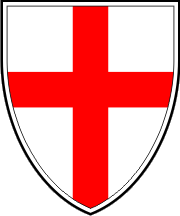      Istarska 2     52460 Buje - BuieIZVJEŠĆE GRADA BUJE - BUIE O PROVEDBI PLANA GOSPODARENJA OTPADOM REPUBLIKE HRVATSKE ZA 2022. GODINUVeljača 2023. godineSADRŽAJ1.	OPĆI PODACI	492.	ANALIZA POSTOJEĆEG STANJA I GRAĐEVINE ZA GOSPODARENJE OTPADOM	503.	PLAN GOSPODARENJA OTPADOM GRADA BUJA-BUIE	544.	PODACI O LOKACIJAMA ONEČIŠĆENIM OTPADOM I NJIHOVOM UKLANJANJU	565.	MJERE POTREBNE ZA OSTVARENJE CILJEVA SMANJIVANJA ILI SPRJEČAVANJA NASTANKA OTPADA, UKLJUČUJUĆI IZOBRAZNO-INFORMATIVNE AKTIVNOSTI I AKCIJE PRIKUPLJANJA OTPADA	576.	POPIS PROJEKATA ZA PROVEDBU ODREDBI PLANA, ORGANIZACIJSKI ASPEKTI, IZVORI I VISINA FINANCIJSKIH SREDSTAVA ZA PROVEDBU MJERA GOSPODARENJA OTPADOM	597.	ROKOVI I NOSITELJI IZVRŠENJA PLANA	608.	ZAKLJUČAK	62OPĆI PODACINa području Grada Buja-Buie (u daljnjem tekstu: Grad) prikupljanje komunalnog otpada u 2022. godini obavljala je komunalna tvrtka “6. MAJ” d.o.o. za komunalne usluge iz Umaga. Jedinice lokalne samouprave koji su vlasnici i korisnici usluga komunalne tvrtke “6. MAJ” d.o.o.  su gradovi Umag - Umago, Novigrad – Cittanova i Buje - Buie te općine Brtonigla - Verteneglio, Grožnjan - Grisignana i Oprtalj – Portole. Komunalna tvrtka „6. MAJ“ d.o.o. posjeduje važeću dozvolu za obavljanje djelatnosti gospodarenja otpadom te je upisana u Očevidnik prijevoznika otpada pod brojem upisa PRV-1085 za prijevoz neopasnog i komunalnog otpada kao i u Očevidnik reciklažnih dvorišta za JLS Grad Umag, Novigrad i Buje pod brojem upisa REC-13.Tablica 1. Opći podaci o Gradu Buje-BuieANALIZA POSTOJEĆEG STANJA I GRAĐEVINE ZA GOSPODARENJE OTPADOMAnaliza postojećeg stanja u gospodarenju otpadom na području Grada prikazana je u nastavku.Građevine za gospodarenje otpadomNa području Grada u 2022. godini nije bilo novih izgrađenih građevina za gospodarenje otpadom. Komunalna tvrtka „6. MAJ“ d.o.o. koja obavlja djelatnost sakupljanja komunalnog otpada s područja Grada ima izgrađenu pretovarnu stanicu i sortirnicu na području Grada Umaga. Popis planiranih građevina na području Grada prikazan je tablicom u nastavku.Tablica 2. Popis građevina za gospodarenje otpadom na području GradaOdlagališta otpadaPrikupljeni komunalni otpad s područja Grada prijašnjih se godina odlagao na sanitarnu deponiju Donji Picudo na cesti Umag – Buje. U 2022. godini se sav prikupljeni komunalni otpad s područja Grada namijenjen odlaganju odvozio na ŽCGO „Kaštijun“ koji se nalazi na području jedinice lokalne samouprave Grada Pule.Reciklažna dvorištaGrad je u 2020. godini izgradio reciklažno dvorište na k.č. 461/9 k.o. Buje koje je i u 2022. godini bilo dostupno građanima na korištenje. 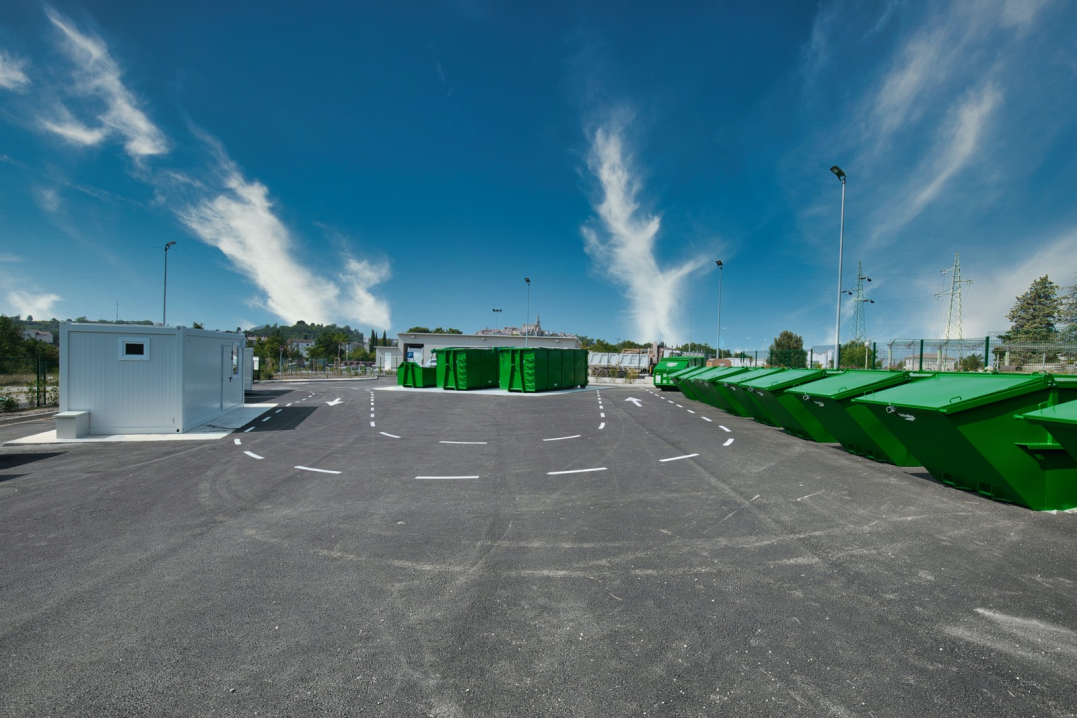 Slika 1. Reciklažno dvorište GradaGrad je za svoje građane prijašnjih godina osiguravao i uslugu funkcioniranja mobilnog reciklažnog dvorišta u suradnji s komunalnom tvrtkom „6. MAJ“ d.o.o., ali nakon COVID-19 situacije mobilno reciklažno dvorište se nije koristilo, pa tako niti u 2022. godini.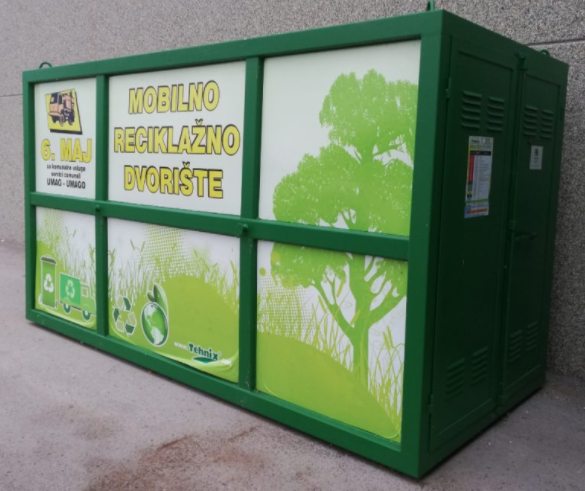 Slika 2. Mobilno reciklažno dvorište Mobilno reciklažno dvorište opremljeno je opremom za vaganje prikupljenog otpada te ima djelatnika koji je zadužen za vaganje, odlaganje i vođenje evidencija o posjedniku otpada.  U mobilno reciklažno dvorište mogu se odložiti: otapala, kiseline, lužine, fotokemikalije, pesticidi, fluocijevi, ulja i masti, boje, ljepila i smole, deterdženti, stari lijekovi, baterije i akumulatori, manja električna i elektronička oprema, papir i karton, ambalaža od metala, staklena ambalaža, ravno (prozorsko) staklo, ambalaža od plastike, plastika, odjeća i obuća, jestiva ulja i masti. Glomazni otpad, građevinski otpad i zeleni otpad su isključeni. Odlaganje otpada je besplatno, a osoba koja donosi otpad mora pokazati osobnu iskaznicu djelatniku, kako bi upisao podatke o posjedniku otpada. Na mrežnim stranicama komunalne tvrtke 6. MAJ d.o.o. nalaze se obavijesti o mobilnom reciklažnom dvorištu (https://www.6maj.hr/mobilno-reciklazno-dvoriste/).Zeleni otociU 2022. godini je broj lokacija zelenih otoka na području Grada smanjen na 30 (ranije 96).  Na lokacijama zelinih otoka nalaze se premnici za prikupljanje papira i kartona (zapremine 1.100 l), miješane ambalaže (zapremine 1.100 l) i stakla (zapremine 660 l).Količine komunalnog otpada u 2022. godiniKomunalna tvrtka 6. MAJ d.o.o. je na pa području Grada u 2022. godini u sklopu javne usluge, putem zelenih otoka i u reciklažnom dvorištu prikupila ukupno 2.458,70 tona komunalnog otpada. Učestalost odvoza u 2022. godini je bila: jednom tjedno za miješani komunalni otpad, jednom mjesečno za papir i karton te miješanu ambalažu i  jednom svaka dva mjeseca za staklo.Količine komunalnog otpada koje su u 2022. godini redovitim odvozom  i putem spremnika na zelenim otocima prikupljene na području Grada prikazane su tablicom u nastavku.Tablica 3. Količine komunalnog otpada u 2022. godini prikupljene redovitim odvozom i putem zelenih otoka s područja GradaU 2022. godini započelo se sa prikupljanjem ambalažnog otpada (korisne kategorije komunalnog otpada) putem individualnih spremnika. U tu je svrhu građanima u 2021. godini podijeljeno:840 komada spremnika zapremine 120 l za papir i karton,100 komada spremnika zapremine 120 l za miješanu ambalažu,740  komada spremnika zapremine 240 l za miješanu ambalažu i 380 komada spremnika zapremine 120 l za staklenu ambalažu.Na području Grada se u 2022. godini nalazilo i ukupno 9 polupodzemnih spremnika. Kapaciteti spremnika su: za miješani komunalni otpad 5m3, za papir i karton 5 m3, za miješanu ambalažu 5 m3 i za staklo 3 m3.Tablicom u nastavku prikazane su vrste i količine otpada prikupljenog u reciklažnom dvorištu u 2022. godini.Tablica 4. Vrste i količine otpada u 2022. godini prikupljene u reciklažnom dvorištuKretanje količina proizvedenog i prikupljenog komunalnog otpada s područja Grada u razdoblju 2015.-2022. godine prikazano je grafičkim prikazom u nastavku.Grafički prikaz 1. Godišnje količine komunalnog otpada u razdoblju 2015.-2022. godine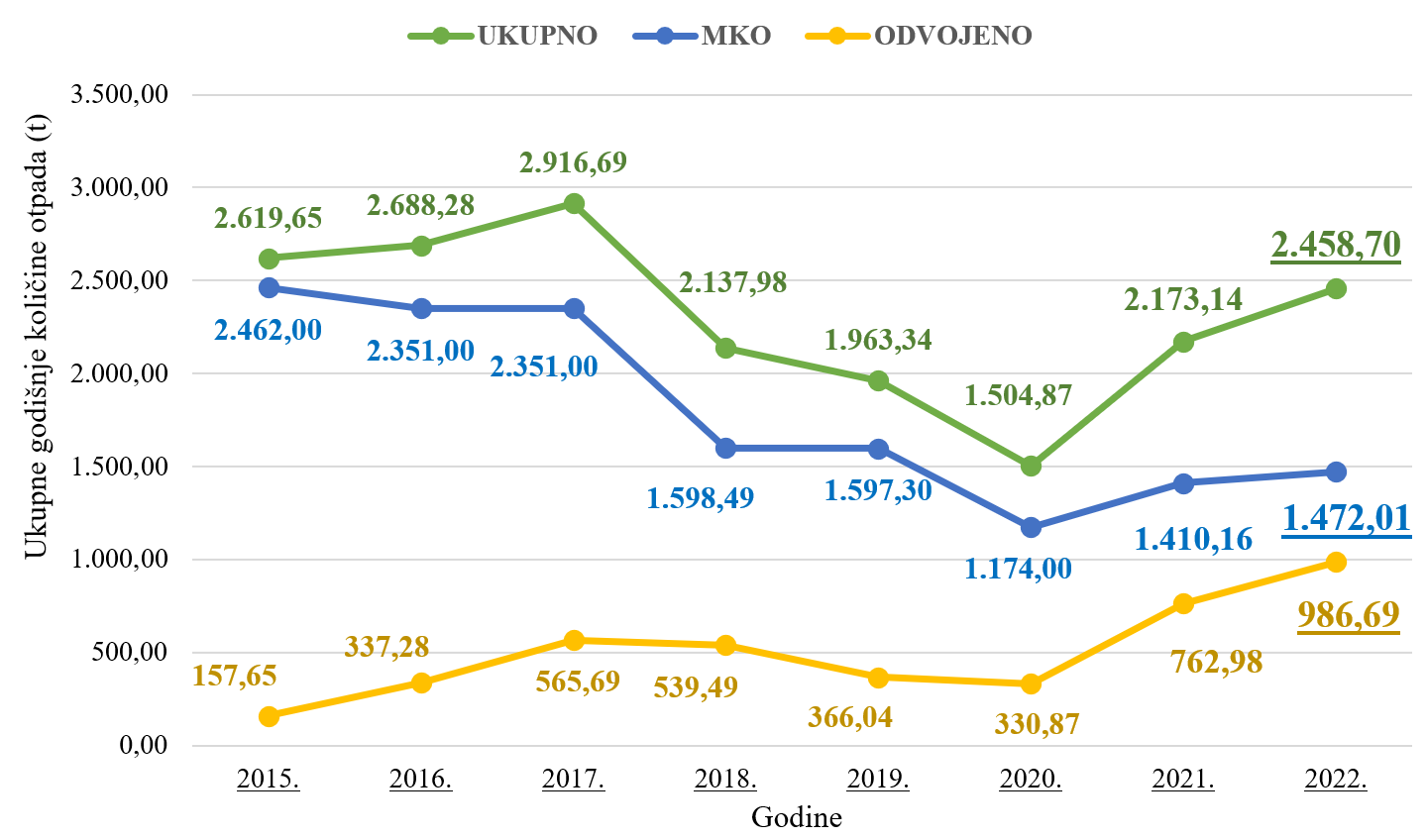 	Prema podacima iz grafičkog prikaza, na području Grada je odvojeno od miješanog komunalnog otpada prikupljeno 858,41 t komunalnog otpada, odnosno 36,83 %.PLAN GOSPODARENJA OTPADOM GRADA BUJA-BUIEZakonom o gospodarenju otpadom (NN 84/21) navedeno je kako su Jedinice područne (regionalne) samouprave i Grad Zagreb dužne donijeti plan gospodarenja otpadom do 1. siječnja 2024. godine. Do donošenja Plana Jedinica područne (regionalne) samouprave i Grada Zagreba ostaju na snazi Planovi gospodarenja otpadom jedinica lokalne samouprave i Grada Zagreba doneseni na temelju Zakona o održivom gospodarenju otpadom (NN br. 94/13, 73/17, 14/19 i 98/19). Izvršno tijelo jedinice lokalne samouprave dužno je za 2021., 2022., i 2023. godinu dostaviti godišnje izvješće o provedbi Plana gospodarenja otpadom Republike Hrvatske za prethodnu kalendarsku godinu jedinici područne (regionalne) samouprave i objaviti ga u svom službenom glasilu do 31. ožujka tekuće godine. Grad je u 2017. godini izradio novi Plan gospodarenja otpadom za razdoblje 2017.-2022. godine kako bi se uskladio s Planom gospodarenja otpadom Republike Hrvatske za razdoblje 2017.-2022. godine. Isti je usvojen na sjednici Gradskog vijeća 7. travnja 2017. godine.Tablica 5. Plan gospodarenja otpadom Grada za razdoblje 2017.-2022. godinePODACI O LOKACIJAMA ONEČIŠĆENIM OTPADOM I NJIHOVOM UKLANJANJUNa području Grada u 2022. godini nisu evidentirane nove lokacije divljih odlagališta otpada. Tokom 2020. godine sanirane su sve lokacije onečišćene nepropisno odbačenim otpadom u okoliš koje su bile navedene Planom gospodarenja otpadom Grada za razdoblje 2017. – 2022. godine. Navedene sanirane lokacije prikazane su tablicom u nastavku. Tablica 6.  Popis lokacija „divljih odlagališta“ na području Grada koje su saniraneDolazilo je do manjih onečišćenja nepropisno odbačenog otpada u okoliš uz prometnice, ali su isti odmah sanirani i otpad zbrinut.MJERE POTREBNE ZA OSTVARENJE CILJEVA SMANJIVANJA ILI SPRJEČAVANJA NASTANKA OTPADA, UKLJUČUJUĆI IZOBRAZNO-INFORMATIVNE AKTIVNOSTI I AKCIJE PRIKUPLJANJA OTPADATokom 2022. godine Grad je u suradnji s komunalnom tvrtkom 6. MAJ d.o.o. nije provodio edukacije u svrhu smanjenja ili sprječavanja nastanka otpada.Putem mrežnih stranica Komunalne tvrtke 6. MAJ d.o.o. mogu se preuzeti informativne brošure i vodiči (https://www.6maj.hr/vodici-i-brosure/): - Letak o tekstilnom otpadu: „Koja je prava cijena tvoje odjeće“ (Hr/Tal),- Vodič za građane o pravilnom postupanju s otpadom,- Uputa za naše iznajmljivače i njihove drage goste, - Neka zeleni otoci ostanu zeleni,- Saznajte kako zbrinuti EE otpad,- Saznajte kako zbrinuti zeleni otpad,- Odvojeno prikupljanje otpada,- Reciklažno dvorište,- Smanji ponovno upotrijebi i popravi,- Recikliranje (Hr/Tal), Kompostiranje,- Otpadnici – slikovnica i- Zeleni otoci.Putem mrežne stranice Grada Buja – Buie (https://buje.hr/obavijest-prikupljanja-reciklabilnog-komunalnog-otpada/) građani su obaviješteni o novom sustavu prikupljanja reciklabilnog komunalnog otpada. Na istoj poveznici građani mogu preuzeti letak/obavijest o novom načinu prikupljanja reciklabilnog komunalnog otpada.Dana 14. 12. 2022. godine je doržana javna tribina o odvojenom prikupljanju otpada u organizaciji Grada Buja – Buie uz sudjelovanje predstavnika komunalne tvrtke 6.MAJ d.o.o. Na poveznici (https://buje.hr/odrzana-javna-tribina-o-odvojenom-prikupljanju-otpada/) se može preuzeti prezentacija tribine.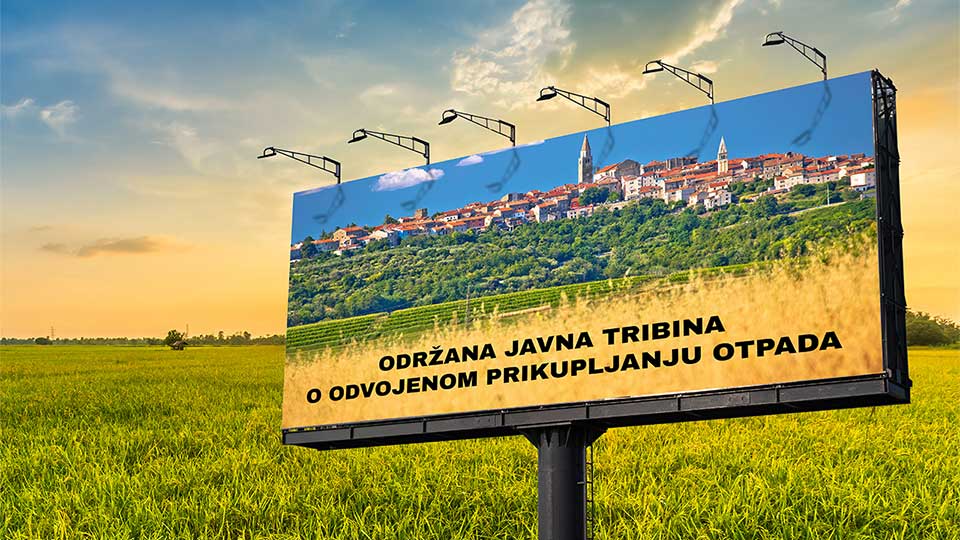 Slika 3. Slika održavanja tribine (Izvor: https://buje.hr/odrzana-javna-tribina-o-odvojenom-prikupljanju-otpada/)Na području Grada je od 01.07.2018. godine u primjeni cjenik javne usluge prikupljanja miješanog komunalnog otpada koji je izrađen sukladno Zakonu o održivom gospodarenju otpadom (NN br. 94/13, 73/17, 14/19 i 98/19) i Uredbi o gospodarenju komunalnim otpadom (NN br. 50/17 i 84/19). Tim cjenikom se dio javne usluge naplaćuje prema količini predanog otpada čime se potiče korisnike javne usluge na smanjenje ili sprječavanje nastanka otpada. Isti je važeći do 1. 1. 2023. godine.Na temelju Zakona o gospodarenju otpadom (NN br. 84/21) predstavnička tijela jedinica lokalne samouprave bila su dužna donijeti Odluke o načinu pružanja javne usluge sakupljanja miješanog komunalnog otpada te Odluke o dodjeli obavljanja javne usluge. Temeljem navedenog, Grad Buje – Buie je donio novu Odluku o načinu pružanja javne usluge sakupljanja miješanog komunalnog otpada na području Grada Buja – Buie (Službene novine br. 03/22).Sukladno navedenom komunalna tvrtka 6. MAJ d.o.o. je donijela novi Cjenik usluge prikupljanja miješanog komunalnog otpada dana 30. studenog 2022. godine koji će biti u primjeni od 1. 1. 2023. godine.Način obračuna količine miješanog komunalnog otpada propisan novim cjenikom je na sljedeći način:Odlukama o načinu pružanja javne usluge sakupljanja miješanog komunalnog otpada na području jedinica lokalne samouprave na kojima trgovačko društvo 6. MAJ d.o.o. obavlja javnu uslugu kao kriterij obračuna količine miješanog komunalnog otpada određuje se volumen zaduženog spremnika miješanog komunalnog otpada izražen u litrama i broj pražnjenja spremnika u obračunskom razdoblju.Cijena javne usluge za količinu predanog miješanog komunalnog otpada određuje se prema izrazu:C=JCV x BP x UPri čemu je:a. C- cijena javne usluge za količinu predanog komunalnog otpada izražena u kunamab. JCV – jedinična cijena za pražnjenje volumena spremnika miješanog komunalnog otpada izražena u kunama sukladno cjenikuc. BP- broj pražnjenja spremnika miješanog komunalnog otpada u obračunskom razdoblju sukladno podacima u evidencijid. U – udio korisnika usluge u korištenju spremnikaAkcije prikupljanja otpada na području Grada nisu u 2022. godini organizirane.POPIS PROJEKATA ZA PROVEDBU ODREDBI PLANA, ORGANIZACIJSKI ASPEKTI, IZVORI I VISINA FINANCIJSKIH SREDSTAVA ZA PROVEDBU MJERA GOSPODARENJA OTPADOMGrad je dužan osigurati provedbu mjera gospodarenja otpadom na kvalitetan, postojan i ekonomski učinkovit način u skladu s načelima održivog razvoja, zaštite okoliša i gospodarenja otpadom osiguravajući pri tom javnost rada. Sredstva za provedbu ovog Plana potrebno je osigurati iz:vlastitih sredstava Grada i sredstva komunalne tvrtke,Fonda za zaštitu okoliša i energetsku učinkovitost,strukturnih i investicijskih fondova Europske unije namijenjenih zaštiti okoliša - Operativni program konkurentnost i kohezija 2014.-2020., prioritetna os 6 - Očuvanje i zaštita okoliša i promocija resursne učinkovitosti (6i - Ulaganje u sektor otpada kako bi se ispunili zahtjevi pravne stečevine Unije u području okoliša i zadovoljile potrebe koje su utvrdile države članice za ulaganjem koje nadilazi te zahtjeve, 6i1 – Smanjena količina otpada koji se odlaže na odlagališta),iz drugih izvora.Tablica 7. Okvirni troškovi izgradnje sustava gospodarenja komunalnim otpadom (nije uračunat PDV) prema Planu gospodarenja otpadom Grada Buja-Buie za razdoblje 2017.-2022. godineTemeljem Poziva Ministarstva zaštite okoliša i energetike na dostavu projektnih prijedloga „Građenje reciklažnih dvorišta“, a u okviru Operativnog programa „Konkurentnost i kohezija 2014.-2020. godine“, iz Kohezijskog fonda su osigurana bespovratna sredstva za provedbu projekta izgradnje reciklažnog dvorišta u iznosu od 370.438,32 EUR-a (2.791.067,49 kuna). U 2020. godini izgrađeno je i otvoreno reciklažno dvorište na području Grada koje je upisano u Očevidnik reciklažnih dvorišta s oznakom REC-13-G-3.Fond za zaštitu okoliša i energetsku učinkovitost dostavio je u 2020. godini komunalnoj tvrtki 6.MAJ d.o.o. spremnike za odvojeno prikupljanje otpada na kućnom pragu. Za Grad je bilo na raspolaganju 840 spremnika od 120 l za papir te 100 spremnika od 120 l i 740 spremnika od 240 l za otpadnu ambalažu. Podjela spremnika odrađena je u 2021. godini. U 2022. godini započelo se sa odvozom otpada putem navedenih individualnih spremnika te uklanjanje većine postojećih zelenih otoka sa javnih površina jer se nisu pokazali učinkoviti (ostalo ih je 30).Na području Grada je u 2020. godini postavljeno 5 polupodzemnih ekootoka: papir - 5m3, miješana ambalaža - 5m3, staklo - 3m3, miješani komunalni otpad - 5m3. U 2022. godini broj polupodzemnih spremnika je porastao na ukupno 9. Polupodzemni spremnici za miješani komunalni otpad posjeduju otpadomjere koji se otvaraju pomoću evidencijske kartice. ROKOVI I NOSITELJI IZVRŠENJA PLANATablicom u nastavku dan je pregled mjera predviđenih za izvršenje u 2021. godini.Tablica 8. Pregled mjera predviđenih za izvršenje u 2022. godini prema Planu gospodarenja otpadom Grada za razdoblje 2017.-2022. godineZAKLJUČAKCiljevi u gospodarenju otpadom do 2022. godine prema PGO RH i trenutno stanje na području Grada prikazani su tablicom u nastavku.Tablica 9. Ciljevi u gospodarenju otpadom i trenutno stanje u 2022. godini na području GradaGrad je u 2022. godini sukladno mogućnostima provodio mjere za uspostavu održivog sustava gospodarenja otpadom i dostizanje ciljeva propisanih Planom gospodarenja otpadom Republike Hrvatske za razdoblje 2017.-2022. godine. U budućem vremenskom razdoblju Grad će morati provoditi dodatne mjere kako bi u narednom razdoblju sustav gospodarenja otpadom na području Grada Buja – Buie i dalje napredovao.	Klasa: 351-01/23-01/02Ur.broj: 2163-2-01-1-22-2Buje,  15. ožujka, 2023.GRAD BUJE-BUIE - CITTA' DI BUJE-BUIEGradonačelnik-Il SindacoFabrizio Vižintin,v.r.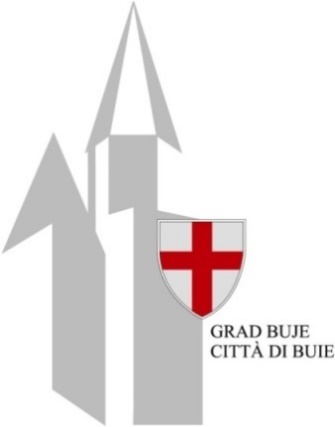 SLUŽBENE NOVINE GRADA BUJAGAZZETTA UFFICIALE DELLA CITTÀ DI BUIE-----------------------------------------------------------------------------------Broj: 07  Buje,   25.04.2023.    Godina: XXVI      Cijena: 1,99 €Nro.	    Buie,	                 Anno:   	            Prezzo:-----------------------------------------------------------------------------------Naziv JLSGrad Buje-BuiePovršina JLS103,28 km2Broj stanovnika5.182 stanovnika (popis 2011. godine)Broj stanovnika4.441 (službeni popis 2021.)Naziv davatelja javne usluge prikupljanja miješanog i biorazgradivog komunalnog otpada koje djeluje na području JLS6. MAJ d.o.o.Vrsta građevine za GONaziv lokacijek.č./k.o.Planirana (prostornim planom JLS)IzgrađenaSaniranaReciklažno dvorišteReciklažno dvorišteK.č. 461/9, K.o. BujeDaDa-Reciklažno dvorište za građevni otpad“Reciklažno dvorište Buje (K3)”-DaNe-Rd. br.Ključni broj otpadaNaziv otpadaKoličina (tona)1.15 01 06Miješana ambalaža50,462.15 01 07Staklena ambalaža62,663.20 01 01Papir i karton132,344.20 03 01Miješani komunalni otpad1.472,01UKUPNOUKUPNOUKUPNO1.717,47Ključni broj otpadaNaziv otpadaKoličina (tona)Ključni broj otpadaNaziv otpadaKoličina (tona)08 03 17*otpadni tiskarski toneri koji sadrže opasne tvari0,0713 02 05*neklorirana motorna, strojna i maziva ulja, na bazi minerala0,8315 01 01papirna i kartonska ambalaža29,5715 01 02plastična ambalaža3,3015 01 04metalna ambalaža0,0215 01 07staklena ambalaža4,3415 01 10*ambalaža koja sadrži ostatke opasnih tvari ili je onečišćena opasnim tvarima0,9915 01 11*metalna ambalaža koja sadrži opasne krute porozne materijale (npr. azbest), uključujući prazne spremnike pod tlakom0,0916 01 03otpadne gume7,6016 05 04*plinovi u posudama pod tlakom (uključujući halone) koji sadrže opasne tvari0,3017 01 01beton2,8917 01 03crijep/pločice i keramika96,7617 06 04izolacijski materijali koji nisu navedeni pod 17 06 01* i 17 06 03*0,8517 06 05*građevinski materijali koji sadrže azbest17,5617 08 02građevinski materijali na bazi gipsa koji nisu navedeni pod 17 08 01*0,3318 01 01oštri predmeti (osim 18 01 03*)0,0120 01 01papir i karton0,9620 01 02staklo34,7520 01 10odjeća6,8220 01 19*pesticidi0,0120 01 21*fluorescentne cijevi i ostali otpad koji sadrži živu0,0620 01 23*odbačena oprema koja sadrži klorofluorougljike4,1920 01 25jestiva ulja i masti0,4720 01 26*ulja i masti koji nisu navedeni pod 20 01 25*0,3920 01 27*boje, tinte, ljepila i smole, koje sadrže opasne tvari0,1720 01 28boje, tinte, ljepila i smole, koje nisu navedene pod 20 01 27*1,6220 01 32lijekovi koji nisu navedeni pod 20 01 31*0,0120 01 34*baterije i akumulatori, koji nisu navedeni pod 20 01 33*0,0720 01 35*odbačena električna i elektronička oprema koja nije navedena pod 20 01 21* i 20 01 23*, koja sadrži opasne komponente20,9420 01 38drvo koje nije navedeno pod 20 01 37*211,7220 01 39plastika7,8920 01 40metali8,3220 02 01biorazgradivi otpad30,7420 03 07glomazni otpad246,59UKUPNOUKUPNO741,23JLS je izradila PGO temeljem ZOGODAPGO JLS izrađen sukladno Zakonu o otpadu (i važeći je temeljem članka 174. ZOGO)NEPuni naziv PGOPlan gospodarenja otpadom Grada Buje-Buie  za razdoblje 2017. – 2022. godineIshodovana suglasnost IŽ (članak 21. ZOGO)DAPlan objavljen u Službenom glasiluSlužbene novine Grada Buja – Gazzetta ufficiale della Citta di Buie br. 4/17 (11. 04. 2017.)Izmjene i dopune PGONECiljevi iz PGOsmanjiti ukupnu količinu proizvedenog komunalnog otpada za 5%odvojeno prikupiti 60% mase proizvedenog komunalnog otpada (prvenstveno papir, staklo, plastika, metal, biootpad i dr.)odvojeno prikupiti 40% mase proizvedenog biootpada koji je sastavni dio komunalnog otpadaodložiti na odlagališta manje od 25% mase proizvedenog komunalnog otpadaodvojeno prikupiti 75% mase proizvedenog građevnog otpadaunaprijediti sustav gospodarenja otpadnom ambalažomunaprijediti sustav gospodarenja ostalim posebnim kategorijama otpadasanirati lokacije onečišćene otpadomkontinuirano provoditi izobrazno-informativne aktivnostiunaprijediti nadzor nad gospodarenjem otpadomMjere PGOpoticanje kućnog kompostiranjaprovođenje zelene javne nabave za ustanove i tijela javne vlastiprovođenje gradskih poticajaprovođenje edukacije stanovništvaizrada i primjena novog cjenika javne usluge prikupljanja miješanog komunalnog otpada sukladno Uredbi o gospodarenju komunalnim otpadom (NN 50/17 i 84/19)uspostava sustava doniranja hraneprovođenje mjera iz Plana sprječavanja nastanka otpadavođenje točne evidencije o svim vrstama komunalnog otpada prikupljenog s područja Grada Buja-Buieizgradnja i uspostava rada reciklažnog dvorišta, nabava mobilnog reciklažnog dvorišta i reciklažnog dvorišta za građevni otpadunaprijediti sustav odvojenog prikupljanja otpada sustavom „od vrata do vrata“uspostava sustava odvojenog prikupljanja biootpadanabava nove komunalne opremeuspostava kvalitetne službe komunalnog redarstvasanacija divljih odlagališta otpadaprovođenje akcija prikupljanja otpadaanaliza sastava miješanog komunalnog otpadaRd. br.Naziv divljeg odlagalištaProcijenjena količina otpada u m3Najzastupljenija vrste odbačenog otpadaDivlje odlagalište uklonjenoDivlje odlagalište uklonjenoDivlje odlagalište uklonjenoRd. br.Naziv divljeg odlagalištaProcijenjena količina otpada u m3Najzastupljenija vrste odbačenog otpadaNEDA, po nalogu inspekcijeDA, na inicijativu JLS1.Krasica15 m3Građevni otpad i otpad od rušenja, biorazgradivi otpad, miješani komunalni otpad--DA2.Oskoruš10 m3Plastična ambalaža, ambalaža onečišćena opasnim tvarima, građevni otpad, plastika, biorazgradivi otpad, glomazni otpad --DA3.Triban15 m3Plastična ambalaža, otpadne gume, građevni otpad, plastika, biorazgradivi otpad--DAVrsta troškaOkvirna ukupna cijena troškaVrijeme troškaNabava komposteraoko 13.272,28 EUR-a(oko 100.000,00 kn)2018., 2019. god.Nabava malih spremnika (kantica) za predaju otpadnog ulja u reciklažnom dvorištuoko 7.963,37 EUR-a(oko 60.000,00 kn)2018., 2019. god.Nabava bio-filtarskih poklopaca za spremnike u kojima se nalazi biorazgradivi otpadoko 26.544,56 EUR-a(oko 200.000,00 kn)2018., 2019., 2020. god.Edukacijaoko 2.654,46 EUR-a/godišnje (20.000,00 kn/godišnje) -više u početnim godinama kada je potrebna intenzivna edukacijaKontinuiranoAkcije prikupljanja otpadaoko 1.328,23 EUR-a(oko 10.000,00 kn/godišnje)KontinuiranoIzgradnja reciklažnog dvorišta (dokumentacija, izgradnja, opremanje)oko 331.807,02 EUR-a(oko 2.500.000,00 kn)2019. god.Izgradnja reciklažnog dvorišta za građevinski otpadoko 663.614,04 EUR-a(oko 5.000.000,00 kn)2021.god.Kompostanaoko 1.327.228,08 EUR-a (oko 10.000.000,00 kn)2020. god.Sanacija lokacija onečišćenih nepropisno odbačenim otpadom u okolišoko 929,06 EUR-a(oko 7.000,00 kn)2020. god. (za postojeće lokacije prema PGO RH)Rd. br.Predviđeno PGO za 2022. godIzvršenoDA /NE / DJELOMIČNONapomena1.Smanjenje ukupne količina proizvedenog komunalnog otpadaDAUkupne količine proizvedenog komunalnog otpada manje su u odnosu na cilj 1.1. za 2022. godinu. 2.Nabava opreme i vozila za odvojeno prikupljanje otpada i kućno kompostiranje NEU 2022. godini nije putem komunalne tvrtke 6.MAJ d.o.o. nabavljena dodatna oprema za odvojeno prikupljanje otpada.3.Izgradnja reciklažnog dvorištaDANa području Grada je u 2020. godini izgrađeno reciklažno dvorište koje je dobro prihvaćeno od strane korisnika u 2022. godini. 4.Omogućiti građanima korištenje mobilnog reciklažnog dvorištaNENakon COVID-19 situacije građanima nije omogućeno korištenje mobilnog reciklažnog dvorišta u suradnji s komunalnom tvrtkom 6.Maj d.o.o.5.Izmjene cjenika javne usluge prikupljanja miješanog komunalnog otpadaDAKomunalna tvrtka 6. MAJ d.o.o. je donijela novi Cjenik usluge prikupljanja miješanog komunalnog otpada dana 30. studenog 2022. godinw koji će biti u primjeni od 1. 1. 2023. godine, a nastavno na novu Odluku o načinu pružanja javne usluge sakupljanja miješanog komunalnog otpada na području Grada Buja – Buie (Službene novine br. 03/22).6.Nadgledanje prostora Grada s ciljem uočavanja nepropisno odbačenog otpada u okolišDAKomunalno redarstvo i djelatnici komunalne tvrtke nadgledali su prostor Grada s ciljem uočavanja nepropisno odbačenog otpada u okoliš.7.Uspostava kvalitetne službe komunalnog redarstvaDASlužba komunalnog redarstva kvalitetno je obavljala svoje dužnosti.8.Edukacija stanovništvaDJELOMIČNOStanovništvo je informirano o novostima u gospodarenju otpadom na području Grada putem brošura, letaka, objava na internet stranicama i medija. Edukacije stanovništva u obliku radionica, predavanja i sl. nisu se odvijale u 2022. godine. Održana je tribina na temu novog sustava odvojeno (individualiziranog) prikupljanja reciklabilnog komunalnog otpada.9.Gradski poticaji za dostizanje ciljeva u gospodarenju otpadomNEU 2022. godini nije bilo gradskih poticaja u svrhu dostizanja ciljeva u gospodarenju otpadom. 10.Organiziranje akcija prikupljanja otpadaDAU 2022. godini nisu bile organizirane akcije prikupljanja otpada..11.Provođene zelene javne nabaveDJELOMIČNOGrad je djelomično provodio mjere za provođenje zelene javne nabave.12.Analize sastava MKO koji potječe s prostora GradaNEAnaliza sastava MKO s područja Grada nije izrađena u 2022. godini.13.Evidencija količina i vrsta otpada sakupljenog s prostora GradaDAKomunalna tvrtka vodi evidenciju o svim vrstama komunalnog otpada koje se prikupljaju u sklopu javne usluge.CiljStanje (2022. godina)Cilj 1.1: Smanjiti ukupnu količinu proizvedenog komunalnog otpada za 5% u odnosu na 2015. godinu- cilj do 2022. godine: 2.488,66 t- stanje 2022. godina: 2.458,70 t U 2022. godini zabilježeno je povećanje proizvodnje komunalnog otpada na području Grada u odnosu na 2021. godinu. Ipak, prema navedenim količinama iz 2022. godine Grad je dostigao planirani cilj 1.1.Cilj 1.2: Odvojeno prikupiti 60% mase proizvedenog komunalnog otpada (prvenstveno papir, staklo, plastika, metal, biootpad, glomazni otpad i dr.)- cilj do 2022. godine: 1.571,74 t- stanje 2022. godina: 858,41 t U 2022. godini zabilježeno je povećanje količina odvojeno prikupljenog komunalnog otpada u odnosu na proteklu 2021. godinu. Ipak, nisu dostignute količine planirane ciljem 1.2. za 2022. godinu. Grad će za daljnje povećanje odvojeno prikupljenih količina komunalnog otpada morati dodatno unaprijediti sustav gospodarenja otpadom na svom području u narednom razdoblju.Cilj 1.3: Odvojeno prikupiti 40% mase proizvedenog biootpada koji je sastavni dio komunalnog otpada- cilj do 2022. godine: 387,7 t- stanje 2022. godina: 30,74 U 2022. godini se biootpad koji je sastavni dio komunalnog otpada nije odvojeno prikupljao. Na području Grada je u 2022. godini putem reciklažnog dvorišta prikupljeno 30,74 tona biorazgradivog otpada (KB 20 02 01).  U narednom razdoblju Grad će morati uspostaviti sustav odvojenog prikupljanja biootpada. Cilj 1.4: Odložiti na odlagališta manje od 25% mase proizvedenog komunalnog otpada- cilj do 2022. godine: 654,91 t- stanje 2022. godina: 1.472,01 tU 2022. godini zabilježena je veća količina miješanog komunalnog otpada s područja Grada u odnosu na 2021. godinu (za 61,85 t). S obzirom na navedenu količinu Grad ne zadovoljava količinu smanjenja odloženog otpada prema cilju 1.4. za 2022. godinu..Cilj 2.1: Odvojeno prikupiti 75% mase proizvedenog građevnog otpadaU 2022. godini se putem reciklažnog dvorišta prikupilo ukupno 118,39 t građevnog otpada (više u odnosu na 2021. godinu za 64,679 t) i to KB 17 01 01, KB 17 01 03, KB 17 06 04, KB 17 06 05* i KB 17 08 02).Cilj 2.2: Unaprijediti sustav gospodarenja otpadnom ambalažom- odvojeno prikupljeno ambalaže (papir i karton, staklo, plastika, metali) u 2022. godini: 334,61 tU 2022. godini je prikupljeno 79,287 t manje odvojeno prikupljene ambalaže u odnosu na 2021. godinu. Cilj 2.3: Unaprijediti sustav gospodarenja ostalim posebnim kategorijama otpadaU 2022. godini prikupljene su slijedeće posebne kategorije otpada na području Grada (putem reciklažnog dvorišta):-odvojeno prikupljeno otpadnih guma: 7,6 t
-odvojeno prikupljeno otpadnih ulja (jestivih i motornih): 1,69 t
-odvojeno prikupljeno EE otpada: 20,94 t- odvojeno prikupljeno otpadnog tekstila/odjeće: 6,82 t- odvojeno prikupljeno otpadnih lijekova: 0,01 t- odvojeno prikupljeno otpadnih baterija: 0,07 t
Ukupno je u 2022. godini prikupljeno na području Općine Lovran 37,13 t posebnih kategorija otpada. Korisnici se i dalje usmjeravaju na predavanje tih vrsta otpada u reciklažno dvorište.Cilj 3: Sanirati lokacije onečišćene otpadomU 2020. godini sanirana je preostala lokacija onečišćena otpadom te su time sanirane sve 3 lokacije onečišćene nepropisno odbačenim otpadom u okoliš navedene Planom gospodarenja otpadom Grada za razdoblje 2017. – 2022. godine. U 2022. godini nisu zabilježene nove lokacije s nepropisno odbačenim otpadom u okoliš.Cilj 4: Kontinuirano provoditi izobrazno-informativne aktivnostiU 2022. godini nisu se provodile izobrazno-informativne aktivnosti u suradnji s komunalnom tvrtkom. Edukacije su se provodile putem letaka i brošura te putem objava na internet stranicama i medija. U 2022. godini je održana javna tribina nastavno na novi način (individualizirani) prikupljanja reciklabilnog komunalnog otpada.Cilj 5: Unaprijediti nadzor nad gospodarenjem otpadomU 2022. godini služba komunalnog redarstva provodila je svoje djelatnosti na terenu. Komunalna tvrtka je u 2022. godini koristila očevidnike o nastanku i tijeku otpada (e-ONTO) te su sve vrste i količine otpada evidentirane preko tih očevidnika. Komunalna tvrtka je također odradila godišnju prijavu u ROO (Registar onečišćavanja okoliša).